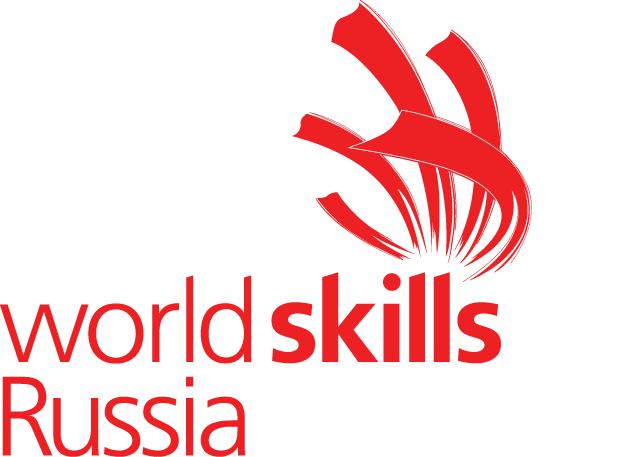 ТЕХНИЧЕСКОЕ ОПИСАНИЕКОМПЕТЕНЦИИПредпринимательство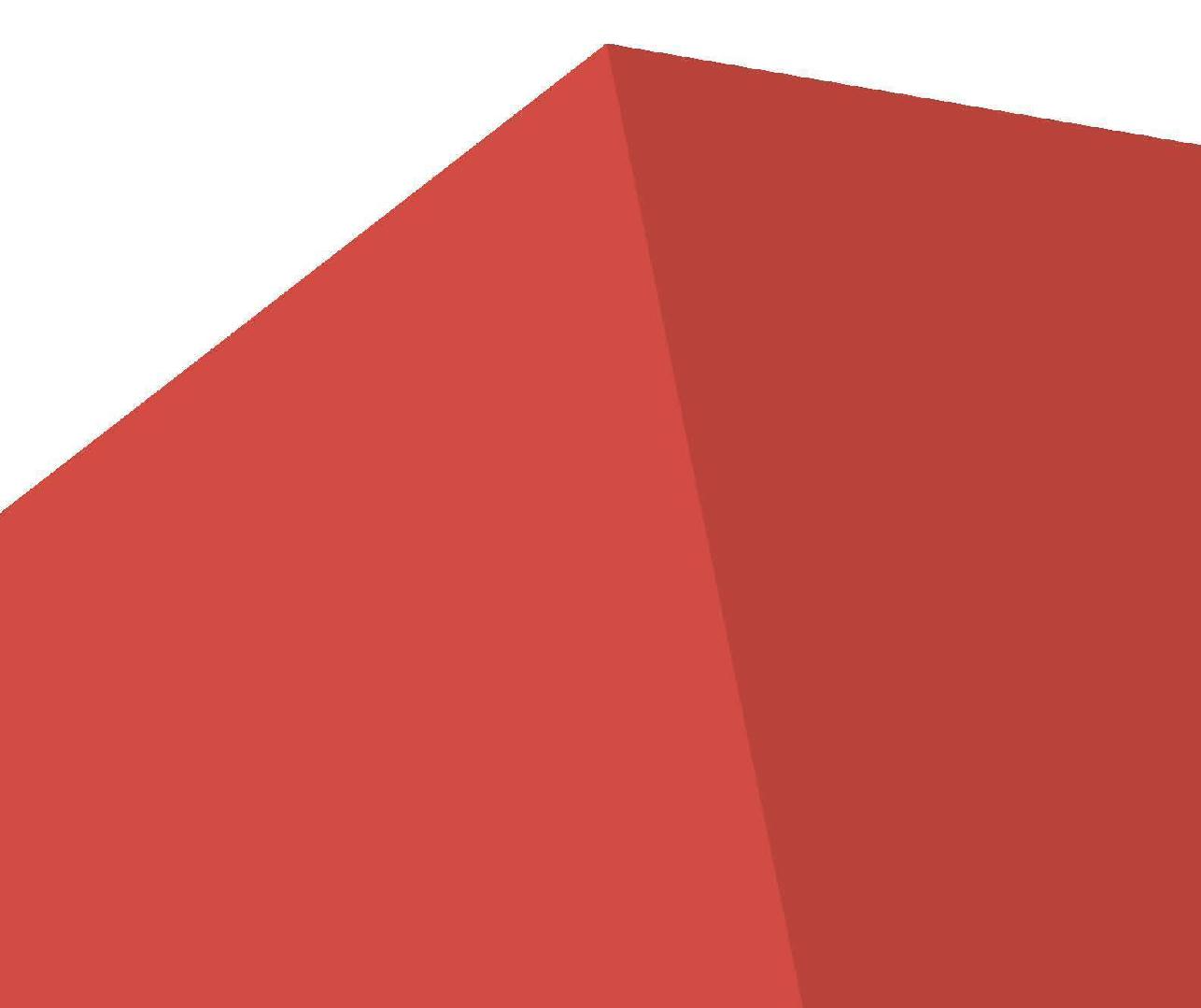 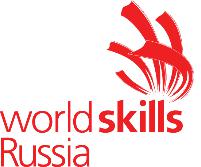 Организация Союз «Молодые профессионалы (Ворлдскиллс Россия)» (далее WSR) в соответствии с уставом организации и правилами проведения конкурсов установила нижеизложенные необходимые требования владения этим профессиональным навыком для участия в соревнованиях по компетенции.Техническое описание включает в себя следующие разделы:285.3. ТРЕБОВАНИЯ К РАЗРАБОТКЕ КОНКУРСНОГО ЗАДАНИЯ2845.4. РАЗРАБОТКА КОНКУРСНОГО ЗАДАНИЯ 375.5 УТВЕРЖДЕНИЕ КОНКУРСНОГО ЗАДАНИЯ395.6. СВОЙСТВА МАТЕРИАЛА И ИНСТРУКЦИИ ПРОИЗВОДИТЕЛЯ3996. УПРАВЛЕНИЕ КОМПЕТЕНЦИЕЙ И ОБЩЕНИЕ	396.1 ДИСКУССИОННЫЙ ФОРУМ406.2. ИНФОРМАЦИЯ ДЛЯ УЧАСТНИКОВ ЧЕМПИОНАТА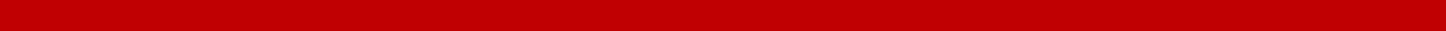 Copyright © Союз «Ворлдскиллс Россия»	Предпринимательство	1406.3. АРХИВ КОНКУРСНЫХ ЗАДАНИЙ4006.4. УПРАВЛЕНИЕ КОМПЕТЕНЦИЕЙ	407. ТРЕБОВАНИЯ ОХРАНЫ ТРУДА И ТЕХНИКИ8.1. ИНФРАСТРУКТУРНЫЙ ЛИСТ 									418.2. МАТЕРИАЛЫ, ОБОРУДОВАНИЕ И ИНСТРУМЕНТЫ В ИНСТРУМЕНТАЛЬНОМ ЯЩИКЕ (ТУЛБОКС, TOOLBOX)										418.3. МАТЕРИАЛЫ И ОБОРУДОВАНИЕ, ЗАПРЕЩЕННЫЕ НА ПЛОЩАДКЕ 			418.4. ПРЕДЛАГАЕМАЯ СХЕМА КОНКУРСНОЙ ПЛОЩАДКИ 					419. ОСОБЫЕ ПРАВИЛА ВОЗРАСТНОЙ ГРУППЫ 14-16 ЛЕТ	 			42Copyright © 2017 СОЮЗ «ВОРЛДСКИЛЛС РОССИЯ»Все права защищеныЛюбое воспроизведение, переработка, копирование, распространение текстовой информации или графических изображенийлюбом другом документе, в том числе электронном, на сайте или их размещение для последующего воспроизведения или распространения запрещено правообладателем и может быть осуществлено только с его письменного согласияCopyright © Союз «Ворлдскиллс Россия»	Предпринимательство	21.ВВЕДЕНИЕ1.1. НАЗВАНИЕ И ОПИСАНИЕ ПРОФЕССИОНАЛЬНОЙ КОМПЕТЕНЦИИ1.1.1	Название профессиональной компетенции:Предпринимательство1.1.2	Вид соревнований:Командные соревнования, в каждой команде два человека 1.1.3 Описание профессиональной компетенции.Это командные соревнования (в каждой команде два участника) в области предпринимательства и развития бизнеса, двух-трехдневный конкурс, ориентированный на реальные жизненные условия и среду. В группах по два человека участники развивают компании (проекты) на основе ранее разработанного бизнес -плана и представляют свои наработки для экспертной оценки жюри конкурса. На протяжении конкурса, решая каждый день различные задачи, участники управляют развитием компаний (проектов). На практике это означает, что соревнующиеся команды работают в условиях, приближенных к настоящей работе в офисе, выполняя задачи, указанные в проекте.1.1.4 Описание соответствующих рабочих ролей и занятий Предприниматель - это тот, кто проявляет инициативу, организуя предприятие, чтобывоспользоваться возможностью, и, как лицо, принимающее решение, решает, что, как и сколько товара или услуг будут произведены. Предприниматели, как правило, самозанятые, хотя также могут быть предприниматели в фирме, которые используют предпринимательские навыки, не подвергаясь рискам, связанным с этой деятельностью. Это, как правило, сотрудников компании, которым предложена специальная идея или проект и поручено разработать проект как предпринимателю. Основная их работа - превратить эту специальную идею или проект в выгодное предприятие для компании.Разработчик бизнеса занимается аналитической подготовкой потенциальных возможностей роста компании, а также последующей поддержкой и мониторингом ее реализации. Технические навыки, задействованные для всех упомянутых выше областей, - это разработка и оценка бизнес -плана, включая такие аспекты, как финансовые документы, структура компании, целевая группа и т. д. а также реальный старт-ап и дальнейшее развитие компании.Предприниматель /Разработчик бизнеса/ може т работать в нескольких секторах в зависимости от бизнес -идеи и области, в которой была основана компания. Время предпринимателя распределяется между его / ее офисом, производственными объектами в случае, если бизнес - идея предполагает строительство прототипа или разработку продуктов, офисами внешних партнеров (например, бухгалтеров, техников) и встречами с другими учреждениями (например, банками, бизнес -инкубаторами). Разработчик бизнеса в основномработает в помещениях компании, которую он/она занимается в данный момент, а также проводит встречи с руководителями банка, бухгалтерами, налоговыми органами и т. д.Предприниматель обычно работает над проектом с самого начала основания компании.Бизнес-девелопер отвечает за определенные задачи внутри компании. Бизнес-девелопер вовлекается, когда компания уже создана и помогает развивать ее дальше. Предприниматель / Бизнес-девелопер действует по личной инициативе. Идея для создания компании может бытьCopyright © Союз «Ворлдскиллс Россия»	Предпринимательство	3внутренней - это означает, что бизнес  -идея основана на желани  и улучшить или изменитьситуацию или внешнюю - это означает, на основе внешних влияний. Бизнес -разработчик проверяет текущую ситуацию в бизнесе и делает предложения по будущим разработкам. Предприниматель должен разработать бизнес -план. Это включает в себ я описаниебизнес-идеи, структуру компании, планируемой для запуска, четкое определение целевого рынка, финансовый план, включающий в себя расчет стартовых затрат, постоянных и переменных затрат на ведение бизнеса, а также подробный график. Все эти шаги должны быть сосредоточены на этических соображениях и учитывать экологическую, социальную и коммерческую устойчивость. В процессе запуска предприниматель тесно сотрудничает сменеджерами банков, бизнес	-инкубаторами и стартап	-центрами, юристами игосударственными учреждениями, такими как Торгово-промышленная палата.Таким образом, предприниматель может создать бизнес	-план для бизнес -модели иконтролировать риски при реализации бизнес	-модели. Разработчик бизнеса можетпроанализировать концепцию организации ил	и бизнеса и внести предложения подальнейшему развитию. Предприниматель может самостоятельно спланировать поэтапный подход к управлению проектом и оценить его после успешного завершения. Он можеторганизовать бизнес -стартап и оценить правильность финансиро вания. Он может интегрировать экономические, экологические и социальные критерии в среднесрочные и долгосрочные бизнес -планы и таким образом достичь конкурентных преимуществ. Предприниматель / Бизнес-разработчик может работать с другими и согласовывать реш ения,также оценивать влияние своих собственных навыков ведения переговоров и убеждения. Бизнес-разработчик также называется Business development manager. Он может взятьна себя несколько разных ролей в одном проекте, которые влияют на долгосрочное буд ущее компании. В целом, Бизнес-разработчик ищет новые способы для компании, чтобы заработать деньги.Другой возможностью для успешных предпринимателей может быть работа в качестве бизнес-ангелов, которые предоставляют стартовый или растущий капитал в персп ективных предприятиях, а также помогают советами и контактами. Такие инвесторы, как правило, работают в одиночку (или в очень небольших группах) и играют лишь косвенную роль в качестве консультантов в деятельности фирмы-объекта инвестиций.Все сказанное о предпринимателях также относится к Бизнес -девелоперам, которые нуждаются в той же квалификации, навыках и способностях, что и предприниматели, с той лишь разницей, что они заняты в компании, они не являются самозанятыми.В рамках движения «Молодые професс ионалы (WSR)» участники проходят, как правило, несколько фаз своего развития и становления в качестве предпринимателей: от Бизнес-разработчика (Бизнес-девелопера) в «чужом» проекте, до развития собственного бизнеса, предпринимательской фирмы.1.2. ВАЖНОСТЬ И ЗНАЧЕНИЕ НАСТОЯЩЕГО ДОКУМЕНТАДокумент содержит информацию о стандартах, которые предъявляются участникам для возможности участия в соревнованиях, а также принципы, методы и процедуры, которые регулируют соревнования. WSR признаёт права инт еллектуальной собственности WSI в отношении принципов, методов и процедур оценки.Copyright © Союз «Ворлдскиллс Россия»	Предпринимательство	4Каждый эксперт и участник должен знать и понимать данное Техническое описание.1.3. АССОЦИИРОВАННЫЕ ДОКУМЕНТЫПоскольку данное Техническое описание содержит лишь информацию, относящуюся к соответствующей профессиональной компетенции, его необходимо использовать совместно со следующими документами:WSR, Регламент проведения чемпионата;WSR, онлайн-ресурсы, указанные в данном документе.WSR, политика и нормативные положенияИнструкция по охране труда и технике безопасности по компетенцииCopyright © Союз «Ворлдскиллс Россия»	Предпринимательство	5СПЕЦИФИКАЦИЯ СТАНДАРТА WORLDSKILLS (WSSS)2.1. ОБЩИЕ СВЕДЕНИЯ О СПЕЦИФИКАЦИИ СТАНДАРТОВ WORLDSKILLS (WSSS)WSSS определяет знание, понимание и конкретные компетенции, которые лежат в основе лучших международных практик технического и профессионального уровня выполнения работы. Она должна отражать коллективное общее понимание того, что соответствующая рабочая специальность или профессия представляет для промышленности и бизнеса.Целью соревнования по компетенции является демонстрация лучших международных практик, как описано в WSSS и в той степени, в которой они могут быть реализованы. Таким образом, WSSS являетс я руководством по необходимому обучению и подготовке для соревнований по компетенции.соревнованиях по компетенции проверка знаний и понимания осуществляется посредством оценки выполнения практической работы. Отдельных теоретических тестов на знание и понимание не предусмотрено.WSSS разделена на четкие разделы с номерами и заголовками.Каждому разделу назначен процент относительной важности в рамках WSSS. Сумма всех процентов относительной важности составляет 100.В схеме выставления оценок и конкурсном задании оцениваются только те компетенции, которые изложены в WSSS. Они должны отражать WSSS настолько всесторонне, насколько допускают ограничения соревнования по компетенции.Схема выставления оценок и конкурсное задание будут отражать распределение оценокрамках WSSS в максимально возможной степени. Допускаются колебания в пределах 5% при условии, что они не исказят весовые коэффициенты, заданные условиями WSSS.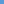 Copyright © Союз «Ворлдскиллс Россия»	Предпринимательство	6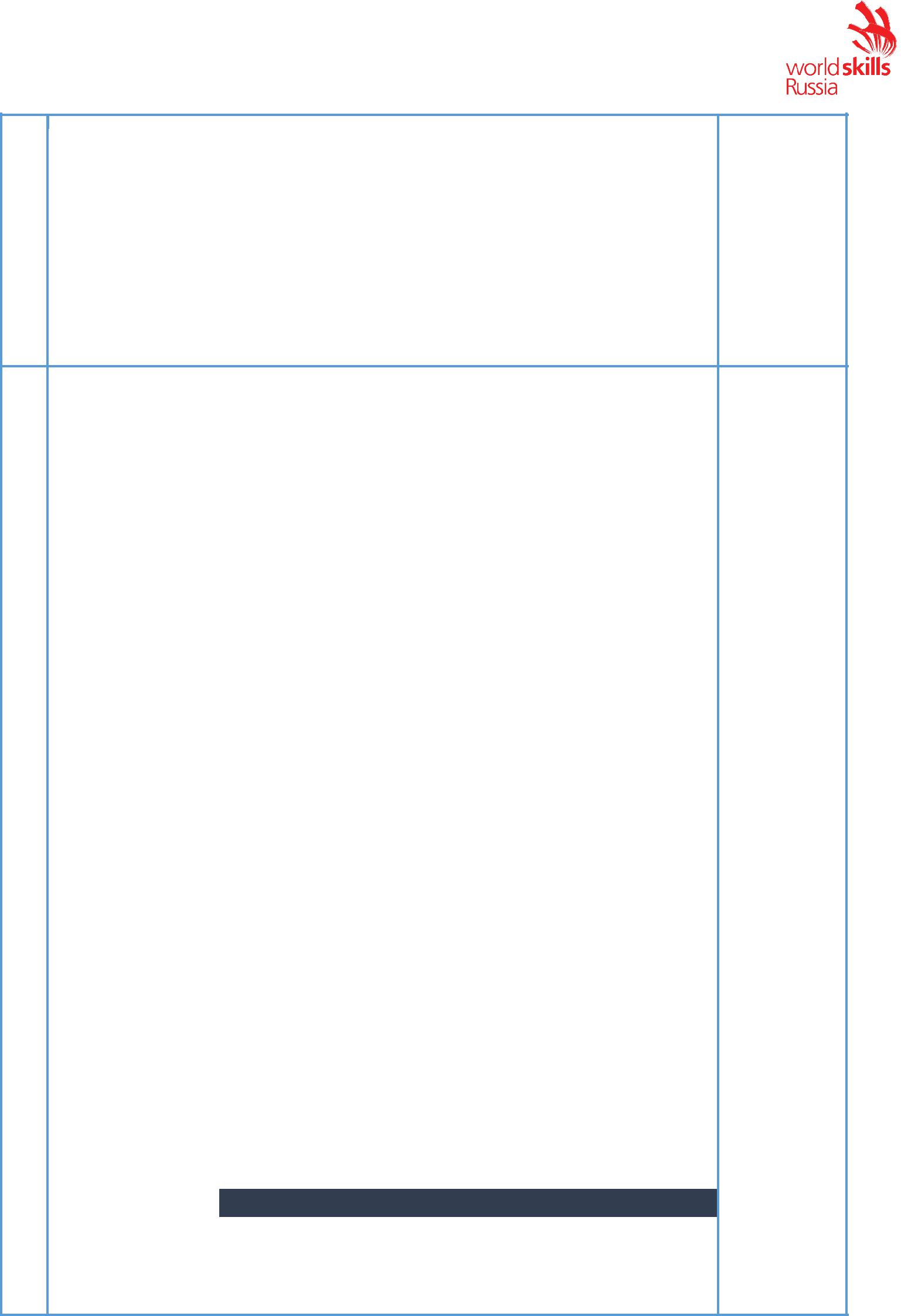 важность выбора подходящего названия компании;как оценивать конкурентоспособность бизнес-идеи.важность соблюдения авторских прав относительно используемых адуио, видео, графических и прочих материалов;доступные способы получения рецензии независимых компетентных экспертов на свою бизнес-идею (бизнес-план)способы и методы реализации исследовательской и проектной деятельности.Специалист должен уметь:●	различать типы бизнес	-планов	(Коммерческо-производственный; инвестиционный; антикризисный;диверсификационный; «учебный»),●	делать обоснованный выбор подходящего типа бизнес-плана;●	разрабатывать и грамотно оформлять бизнес	-планпредпринимательского проекта;развивать идеи до коммерческих-предложений;оценивать риски, связанные с бизнесом;Copyright © Союз «Ворлдскиллс Россия»	Предпринимательство	7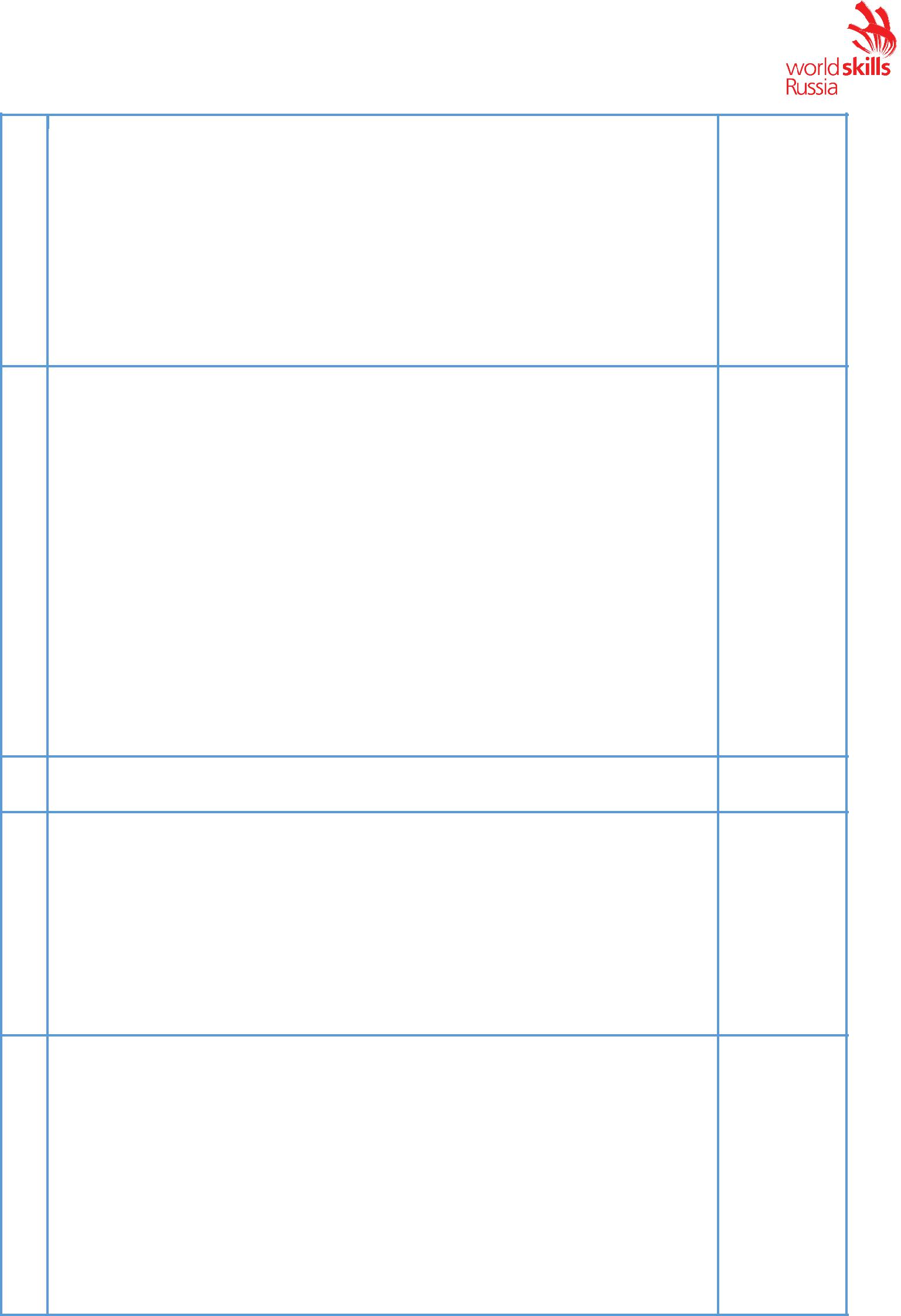 значение организации эффективной деловой переписки и пересылки документовположения техники безопасности и охраны труда, лучшие практики;важность поддержания рабочего места в порядке, принципы оценивания и техники обеспечения качества.актуальность и востребованность на рынке труда формируемых бизнесом/бизнес-идеей.Специалист должен уметь:●	применять проактивный подход /позицию к приобретению знаний и развитию навыков;использовать современные технологии;поддерживать безопасную и здоровую рабочую обстановку, в соответствии с техникой безопасности и нормами охраны труда, и способствовать выполнению этих норм;пользоваться всем оборудованием в соответствии с техникой безопасности и инструкциями производителей;выбирать подходящие методы для каждого задания;планировать работу и расставлять приоритеты для повышения эффективности на рабочем месте и для выполнения заданий в срок.Специалист должен знать и понимать:важность постоянного профессионального роста;важность слаженной командной работы;сильные и слабые стороны каждого члена команды;перспективы для достижения успеха команды;важность формирования мотивации к труду (потребности к приобретению профессии).Специалист должен уметь:инициировать и развивать сотрудничество на основе проектов;оценивать свои навыки проведения переговоров и убеждения;оценивать роль каждого участника команды/проекта;разрабатывать подходящие стратегии для разрешения сложных ситуаций во время совместной работы;справляться со стрессовыми ситуациями;использовать методы принятия решений, опираясь на мнение команды;Copyright © Союз «Ворлдскиллс Россия»	Предпринимательство	8Copyright © Союз «Ворлдскиллс Россия»	Предпринимательство	10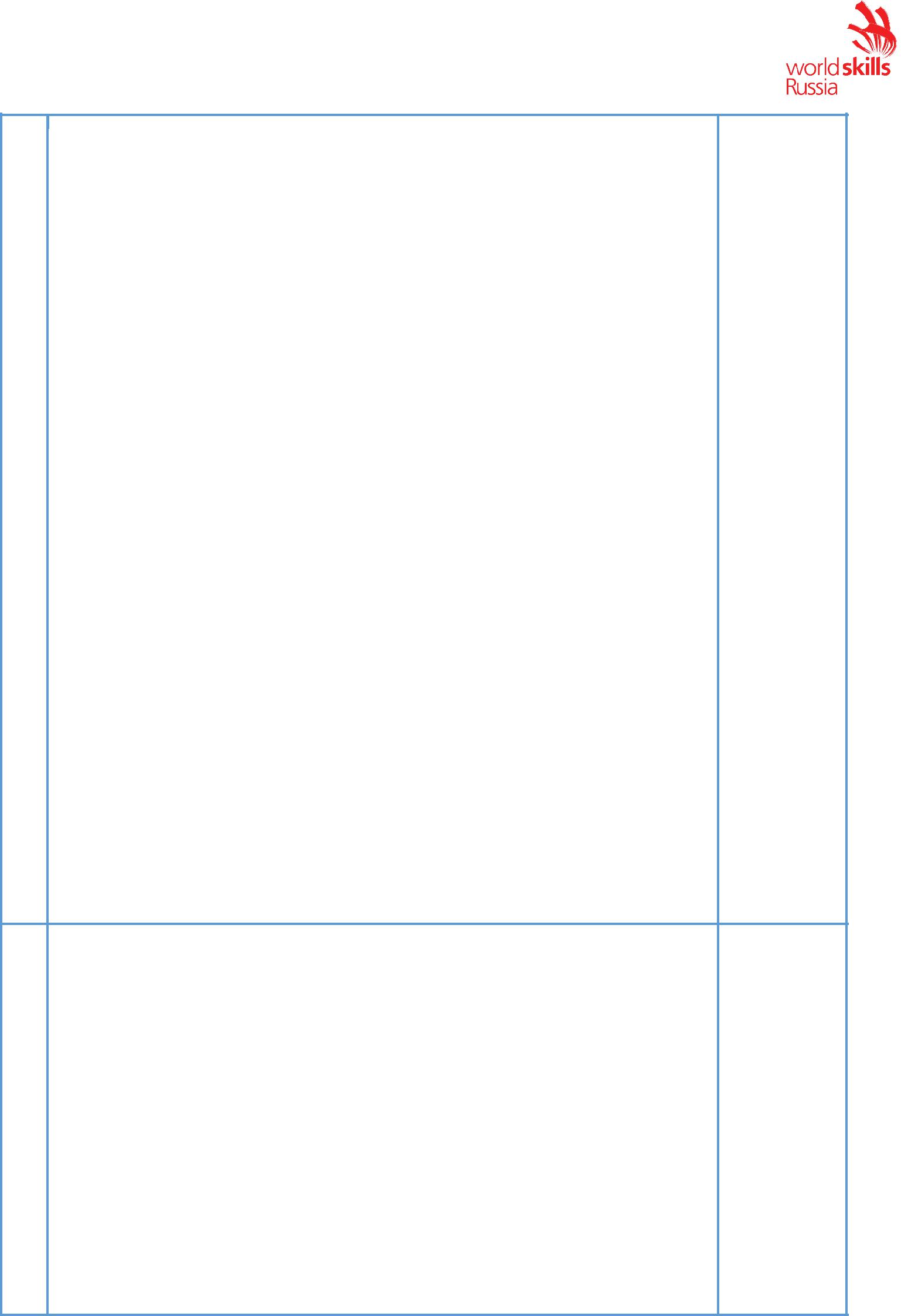 цели маркетингового планирования;тактики продвижения товаров/услуг на рынке;методы определения круга потенциальных покупателей;методы удовлетворения потребности в выбранных товарах/услугах;выбор времени для маркетинговых мероприятий;стоимость целенаправленных маркетинговых мер;4 «P» (продукт, место, цена, продвижение) (product, place, price and promotion);взаимовлияние элементов 4 «P»;потребность в надлежащей формуле маркетинга для успешного бизнеса;влияние маркетинговых мероприятий на успех компании;важную роль рекламы;разнообразие рекламных стратегий;разнообразие рекламных средств: в частности социальных сетей VK, FB и другихпреимущества различных методов рекламы для конкретных товаров/услуг;недостатки различных методов рекламы для конкретных товаров/услуг;стоимость отдельных рекламных мероприятий;стоимость привлечения новых и удержания постоянных клиентов.эффективность рекламных мероприятий в отношении целевых аудиторий компаний;эффективность каждого конкретного рекламного мероприятия;возможность аутсорсинга.Специалист должен уметь:проводить исследования рынка. Понимание различных рынков в географическом регионе, в сети Интернет.планировать и определять каналы и связи сбыта. Стратегическоевидение на высоком уровне и тактика для передачи сообщенияцелевой аудитории. Это включает в се	бя медиа	-каналы,стратегию контента и время.●	разрабатывать и планирование маркетинговых программ.Прочный маркетинговый план и контент	-календарь являетсяосновным продуктом для любого организованного отдела маркетинга.создавать маркетинг вирусного контента.маркетинг по влиянию. Платить людям, знаменитостям и нишамCopyright © Союз «Ворлдскиллс Россия»	Предпринимательство	11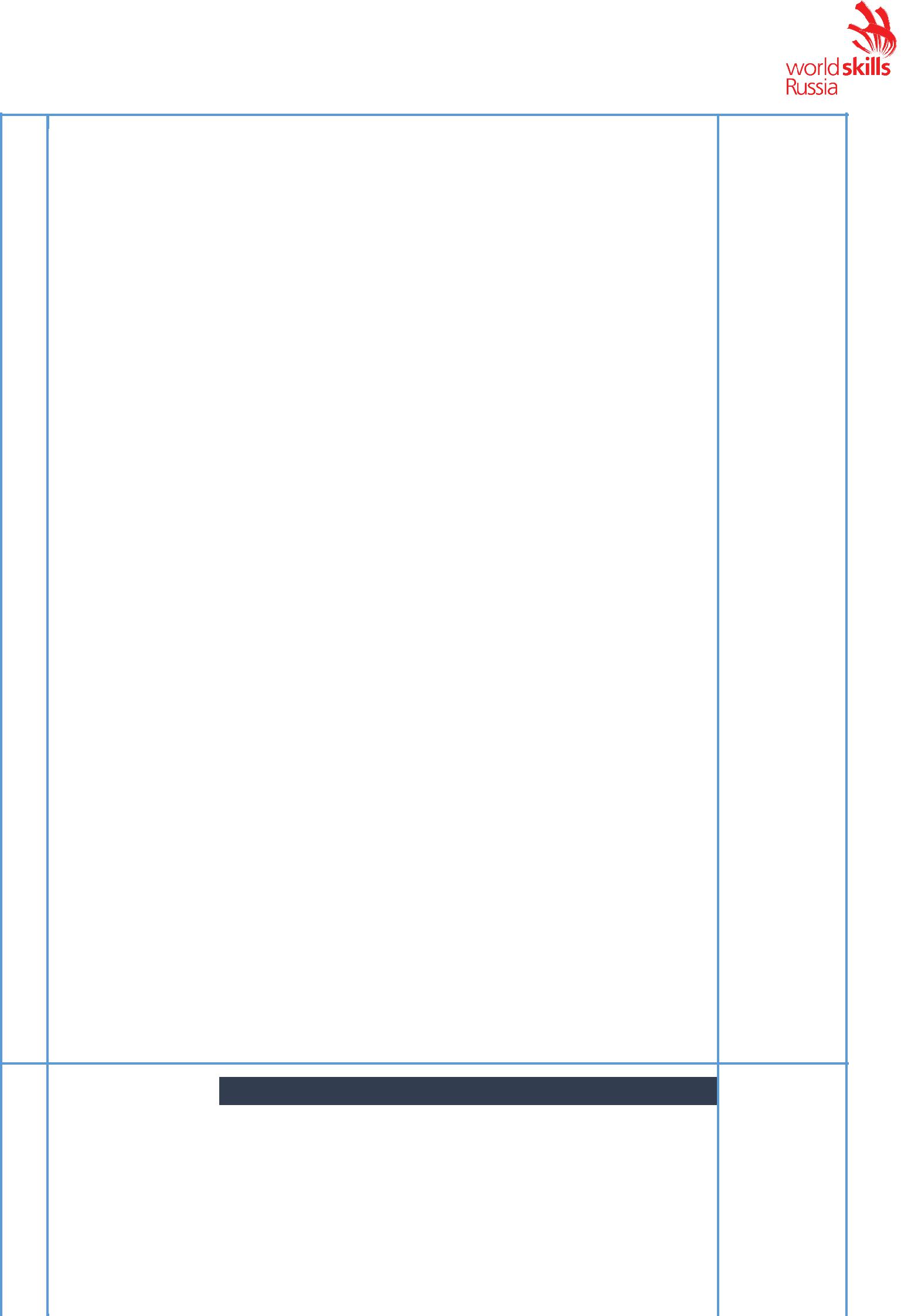 влиять на продвижение вашего бренда. Знание того, как координировать маркетинговую программу влияния.●	управлять проектами. Эффективность продаж (затраты на привлечение и удержание клиента).управлять бюджетом и финансовыми потоками.проводить холодные звонков.SMO, email-рассылки и сбор базы подписчиков.принципы создание контента (Копирайтинг).Создавать все виды контента — сообщения в блогах, социальные сообщения,инфографика, содержание веб -сайта, содержание целевой страницы.медийная сеть (блоггеры, влиятельные лица, редакторы). Наличие существующей сети блоггеров, влиятельных лиц илиредакторов. Особенно в нишевом пространстве. Это может бытьчрезвычайно ценным и может использоваться в качеств е инструмента для ведения переговоров с точки зрения найма на работу, заключения контрактов или получения более высоких зарплат.разрабатывать технические заданий для подрядчиков (дизайнеров/копирайтеров/программистов и т.п.)●	создавать обратную связь с пот ребителями. Предоставление и получение отзывов.формировать отчетность по маркетинговым программам. Анализ KPI маркетинга по основным показателям.разрабатывать промо-акции.пояснять значение маркетинга для бизнеса;принимать в расчет взаимовлияние элементов формулы 4 «P»;оценивать разные средства рекламы;оценивать разные рекламные стратегии;рассчитывать стоимость рекламных мероприятий;оценивать эффективность рекламных мероприятий;рассчитать стоимость привлечения одного клиента;обосновывать и оценивать выбор маркетинговых мероприятий.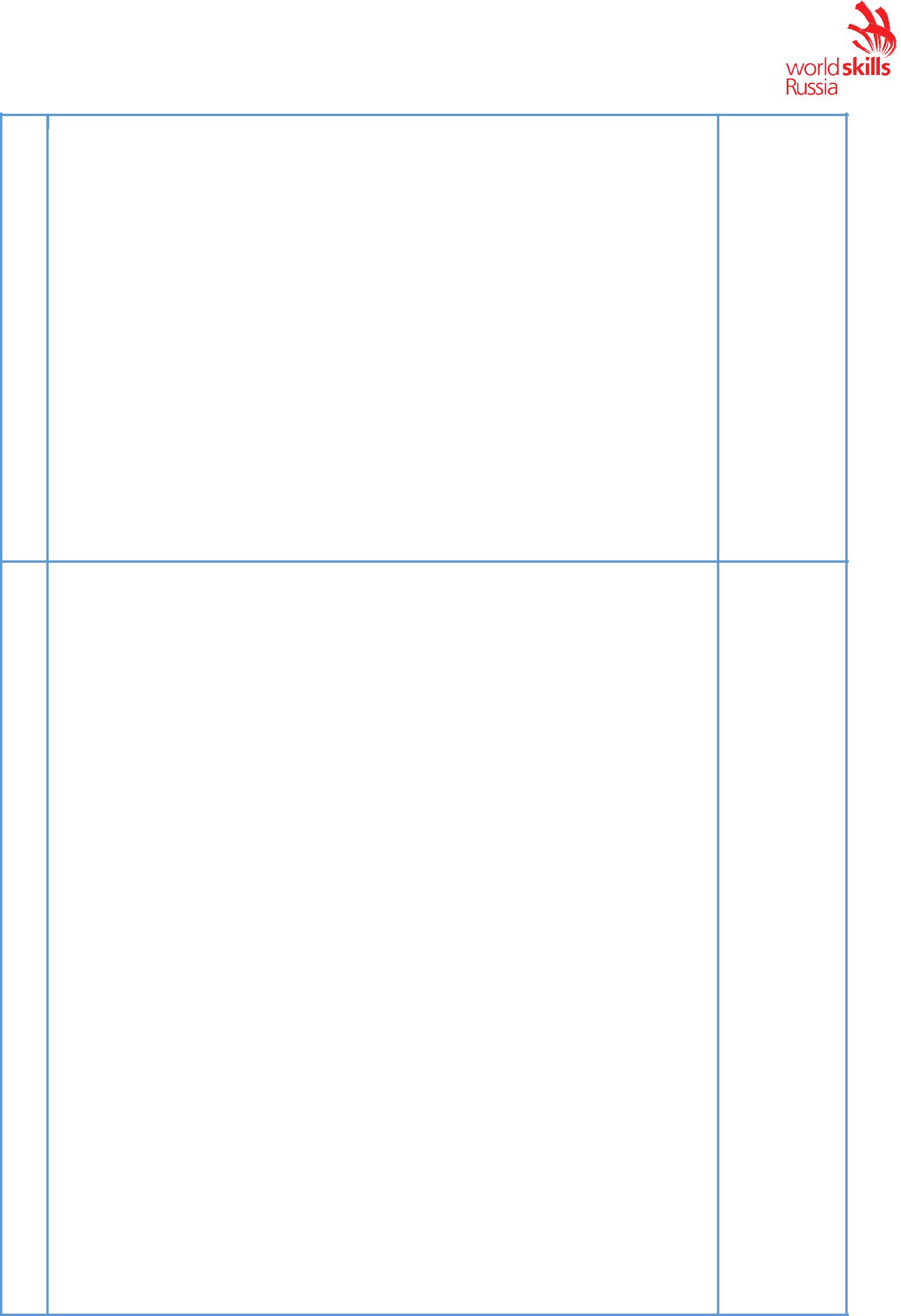 условия появления этических проблем;осуществимость планов по устойчивому развитию бизнеса;актуальность планов по устойчивому развитию бизнеса;важность всеобъемлющего плана по устойчивому развитию бизнеса;необходимость специально разработанных планов по устойчивому развитию для отдельных направлений бизнеса;знать содержание основных целей устойчивого развития ООН;практическую сторону устойчивого развития бизнеса;важность устойчивого развития для всей компании и всех сотрудников;актуальность устойчивого развития для всей компании и всех сотрудников;значение всеобъемлющего плана по устойчивому развитию бизнеса.Специалист должен уметь:отдавать приоритет устойчивому развитию бизнеса;анализировать различные области устойчивого развития;оценивать важность экологической, социальной и экономической устойчивости;пояснять необходимость кратко -, средне- и долгосрочных целей для устойчивого развития бизнеса;оценивать важность и значение устойчивого развития бизнеса для будущих поколений;указывать на актуальность устойчивого развития для всей компании и всех сотрудников;обосновывать значение всеобъемлющего плана по устойчивому развитию бизнеса;реализовывать специально разработанные планы по устойчивому развитию в конкретных компаниях;оценивать практическую сторону устойчивого развития бизнеса;●	разрабатывать практи ческие примеры для конкретных направлений бизнеса;оценивать эффективность устойчивого развития;объяснять меры по устойчивому развитию различным аудиториям и с разной целью;обосновывать и оценивать конкретные меры по устойчивому развитию;определять различные области устойчивого развития;описывать преимущества устойчивого развития;проводить оценку человеческих ресурсов, привлекаемых вCopyright © Союз «Ворлдскиллс Россия»	Предпринимательство	13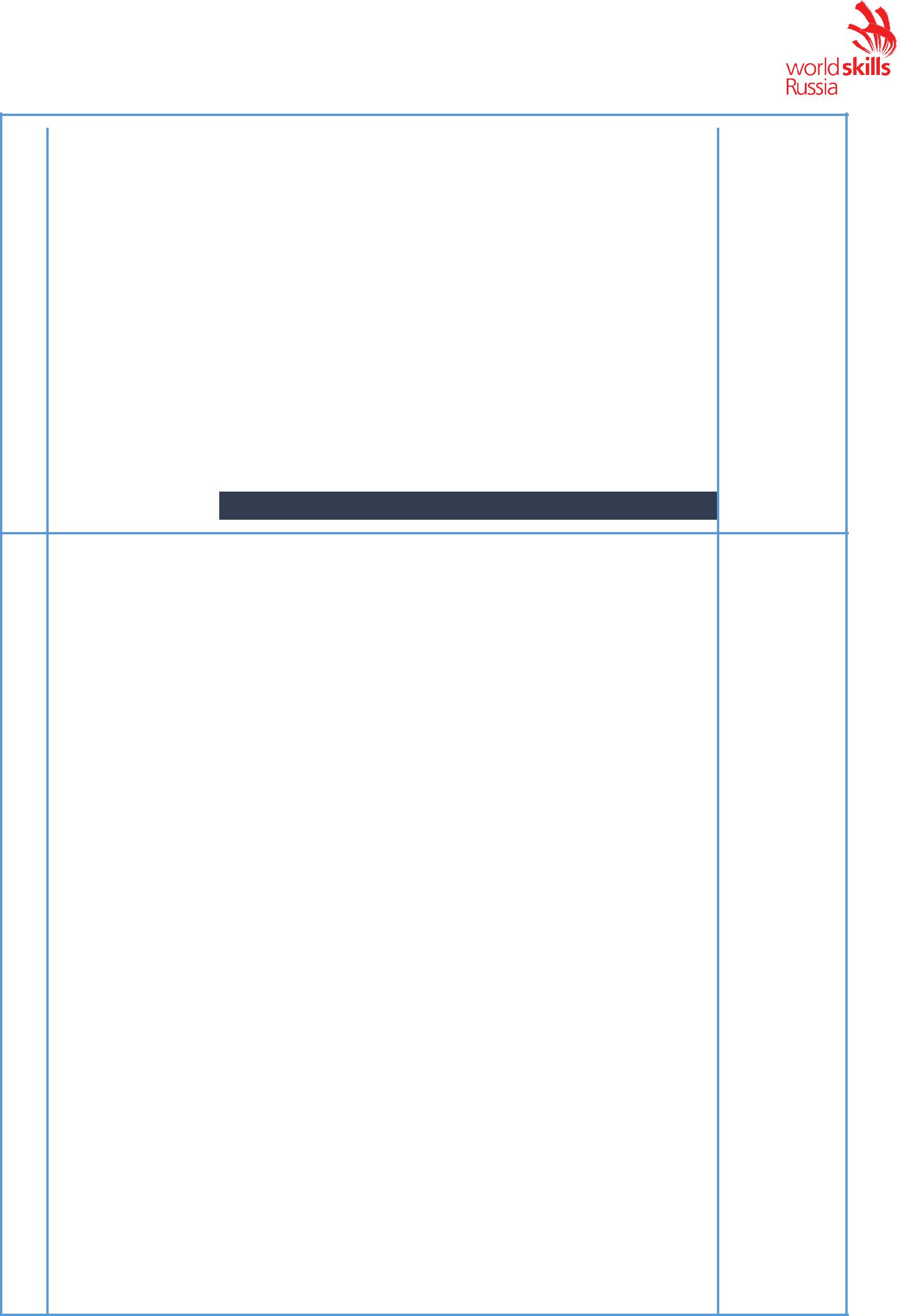 Специалист должен знать и понимать:необходимость, методы и временные рамки финансового планирования;соответствие жизненных циклов бизнеса и используемых финансовых инструментов для его развития;варианты и сопутствующие риски привлечения средств дляоткрытия бизнеса, в том числе – краудфандинг, венчурное финансирование, микрофинансирование;●	финансовые ме	ханизмы государственной поддержки иподдержки от институтов развития, в том числе программы Корпорации МСП, МСП -банка, Фонда «Сколково», Фонда развития промышленности, ФРИИ и другие;финансовые механизмы масштабирования бизнеса, в том числе банковский кредит, лизинг, факторинг, выпуск ценных бумаг и т.д.;какие требования предъявляют банки к бизнесу при принятии решении о выдаче кредита и как им соответствовать;почему могут заблокировать расчетный счет и что делать в такой ситуации;современные банковские технологии для бизнеса;какие бизнес-риски нужно страховать;как защитить свой бизнес от движения валютных курсов;программное обеспечение для финансового планирования;расчет затрат, связанных с запуском стартапа;периоды отчетности;иметь представление об издержках;реалистичный расчет цен на товары и услуги;Copyright © Союз «Ворлдскиллс Россия»	Предпринимательство	14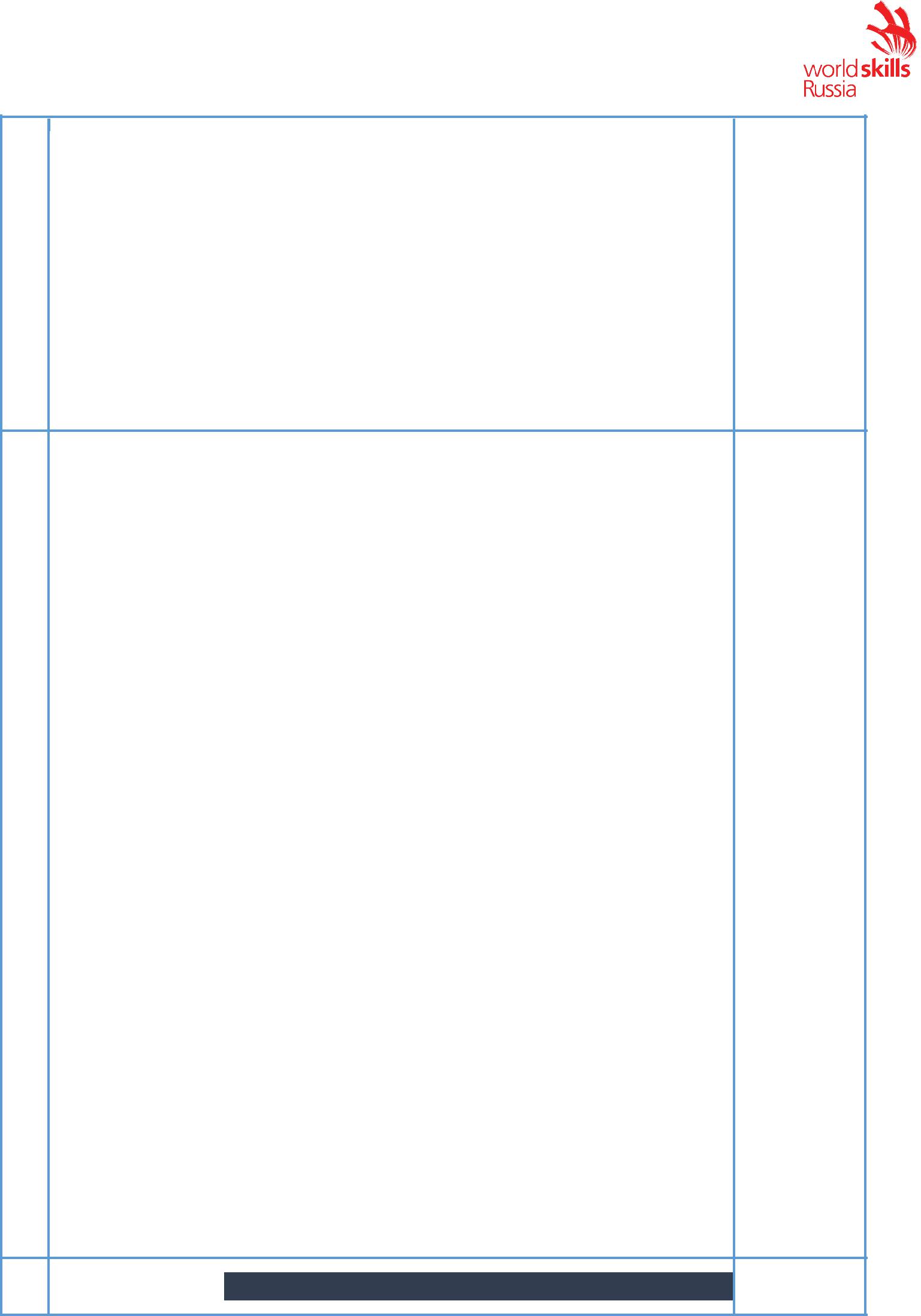 расчет прибыли и убытков;расчет зарплат;расчет постоянных и переменных издержек;расчет объема продаж в соответствии с целевыми рынками;оценка финансового плана;обоснование определенных финансовых планов;критерии, предъявляемые к бизнесу/проекту различными контрагентами: институтами поддержки, банками и другими финансовыми организациями, инвесторами;методологию экономического анализа.Специалист должен уметь:●	разрабатывать финансовый план с использованием различных способов привлечения финансирования, соответствующих жизненному циклу компании;готовить презентации для общения с различными контрагентами: институтами поддержки, банками и другими финансовыми организациями, инвесторами;демонстрировать влияние финансового планирования на компанию;оценивать разные части финансового плана;применять различные методы финансового планирования;использовать разнообразное программное обеспечение для финансового планирования, в частности Excel;рассчитывать затраты, связанные с запуском стартапа;определять временные рамки;рассчитывать в отчетных периодах;рассчитывать затраты, связанные с запуском стартапа;принимать во внимание издержки;реалистично рассчитывать цены на товары и услуги;рассчитывать прибыль и убытки;вести расчеты, связанные с оплатой труда;рассчитывать постоянные и переменные издержки в бизнесе;анализировать возможные объемы продаж в соответствии с целевыми рынками;оценивать финансовые планы;обосновывать схему финансового плана;обосновывать выполнимость финансового плана;объяснять расчеты финансового плана.Copyright © Союз «Ворлдскиллс Россия»	Предпринимательство	15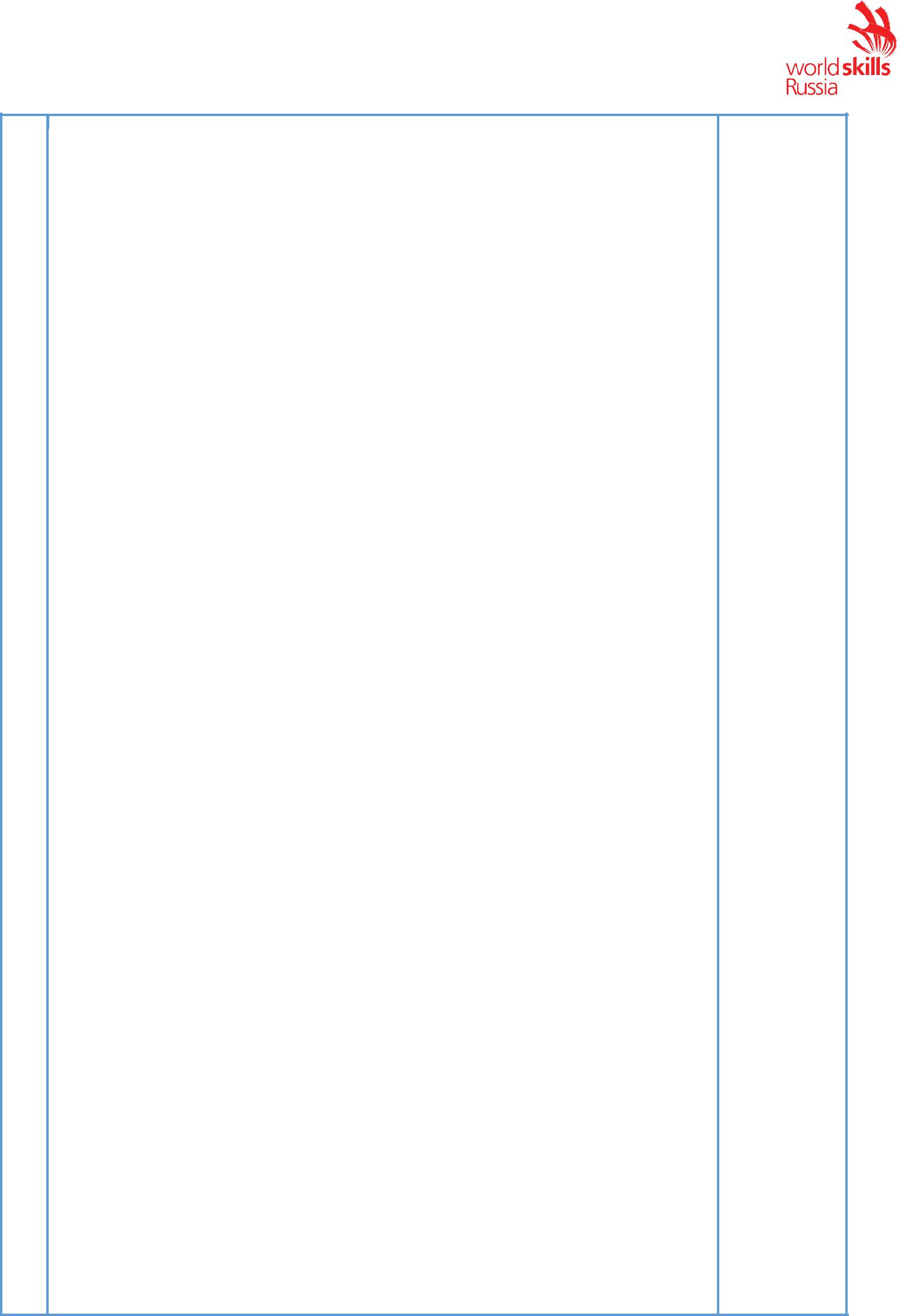 Специалист должен знать и понимать:значимость официальной (законной) регистрации фирмы/компании;сущность основных организационно-правовых форм (ИП, ООО, НП, крестьянско-фермерское хозяйство) и их определяющие различия;важность оперативного планирования рабочего процесса;процедуры регистрации фирмы;процедуры открытия расчетного счета в банке;источники финансирования стартового этапа становления фирмы и последующих этапов развития бизнеса (субсидии, гранты, инвестиции, краундфандинг и пр.);основные правила подготовки деловых электронных презентаций (PowerPoint или более современные программы);варианты организации и ведения бухгалтерского учета (включая передачу данной задачи на аутсорсинг);знать рынки НТИ;Специалист должен уметь:адекватно оценивать финансовые и иные бизнес-риски, оперативно управлять ими;формулировать видение будущего масштабирования бизнеса;обоснованно выбирать наиболее подходящую организационно-правовую форму предпринимательской фирмы (сообразно бизнес- идее и проекту);применять в повседневной практике инструменты планирования и контроля рабочего процесса фирмы (диаграмма Гантта);подготавливать необходимый пакет документов для регистрации ИП, или ООО, или НП и др.;оформлять платежные документы (счет и пр.) для выполнения финансовых операций по выбранной форме предприятия;оформлять договора;оформлять заявки на гранты, получение государственной поддержки, запуск (краундфандингового проекта), получение кредита и т.д.;выстраивать эффективные коммуникации для получения финансирования от различных контрагентов: институтов поддержки, банков и других финансовых организаций, инвесторов;использовать современные финансовые продукты и услуги в ходе предпринимательской деятельности;готовить деловые электронные презентации (PowerPoint или более современные программы);Copyright © Союз «Ворлдскиллс Россия»	Предпринимательство	16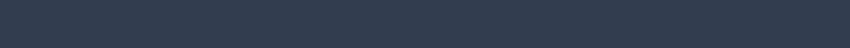 Copyright © Союз «Ворлдскиллс Россия»	Предпринимательство	17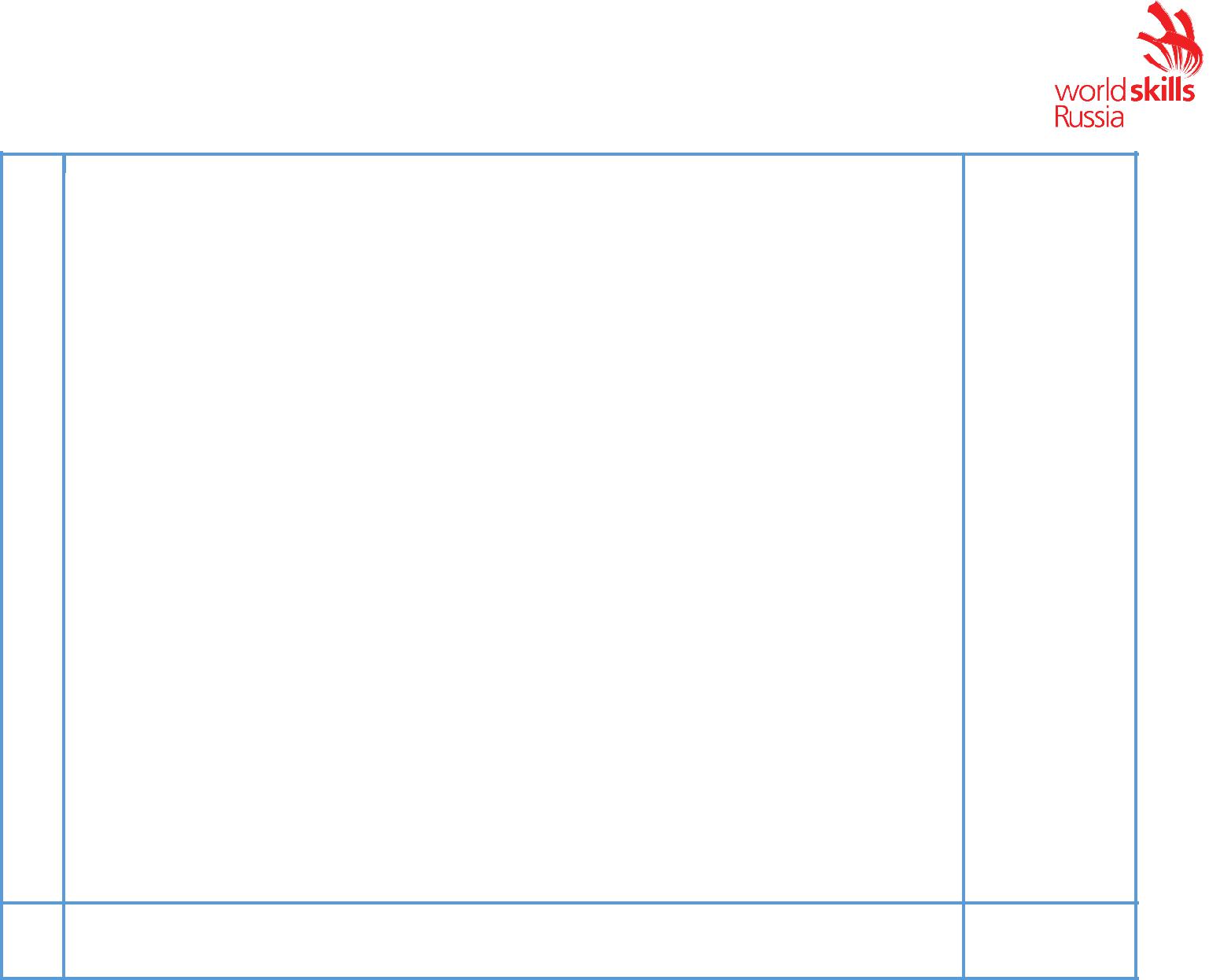 Специалист должен уметь:делать эффектные и эффективные презентации;демонстрировать в своей презентации современные тенденции в бизнесе;организовывать презентацию с учетом целевой аудитории;убеждать разные категории аудитории посредством презентации;использовать разнообразные методы презентации;использовать медиа средства в презентации;применять соответствующую лексику и терминологию;концентрироваться на цели презентации;концентрироваться на соответствующей целевой аудитории;понимать временные ограничения презентации;выделять особую информацию в презентации;эффективно работать совместно с коллегами;адаптироваться к определенным требованиям во время презентации;отвечать на вопросы во время и после презентации;эффективно завершать презентацию;обосновывать отдельные элементы презентации.Copyright © Союз «Ворлдскиллс Россия»	Предпринимательство	18ОЦЕНОЧНАЯ СТРАТЕГИЯ И ТЕХНИЧЕСКИЕ ОСОБЕННОСТИ ОЦЕНКИ3.1. ОСНОВНЫЕ ТРЕБОВАНИЯСтратегия устанавливает принципы и методы, которым должны соответствовать оценка и начисление баллов WSR.Экспертная оценка лежит в основе соревнований WSR. По этой причине она является предметом постоянного профессионального совершенствования и тщательного исследования. Накопленный опыт в оценке будет определять будущее использование и направление развития основных инструментов оценки, применяемых на соревнованиях WSR: схема выставления оценки, конкурсное задание и информационная система чемпионата (CIS).Оценка на соревнованиях WSR попадает в одну из двух категорий: измерение и судейское решение. Для обеих категорий оценки использование точных эталонов для сравнения, по которым оценивается каждый аспект, является существенным для гарантии качества.Схема выставления оценки должна соответствовать процентным показателям в WSSS. Конкурсное задание является средством оценки для соревнования по компетенции, и оно также должно соответствовать WSSS. Информационная система чемпионата (CIS) обеспечивает своевременну ю и точную запись оценок, что способствует надлежащей организации соревнований.Схема выставления оценки в общих чертах является определяющим фактором для процесса разработки Конкурсного задания. В процессе дальнейшей разработки Схема выставления оценки и Конкурсное задание будут разрабатываться и развиваться посредством интерактивного процесса для того, чтобы совместно оптимизировать взаимосвязи в рамках WSSS и Стратегии оценки. Они представляются на утверждение Менеджеру компетенции вместе, чтобы демонстрировать их качество и соответствие WSSS.Copyright © Союз «Ворлдскиллс Россия»	Предпринимательство	19СХЕМА ВЫСТАВЛЕНИЯ ОЦЕНКИ4.1. ОБЩИЕ УКАЗАНИЯданном разделе описывается роль и место Схемы выставления оценки, процесс выставления экспертом оценки конкурсанту за выполнение конкурсного задания, а также процедуры и требования к выставлению оценки.Схема выставления оценки является основным инструментом соревнований WSR, определяя соответствие оценки Конкурсного задания и WSSS. Она предназначена для распределения баллов по каждому оцениваемому аспекту, которы й может относиться толькоодному модулю WSSS.Отражая весовые коэффициенты, указанные в  WSSS Схема выставления оценок устанавливает параметры разработки Конкурсного задания. В зависимости от природы навыкаи требований к его оцениванию может быть полезно изначально разработать Схему выставления оценок более детально, чтобы она послужила руководством к разработке Конкурсного задания. В другом случае разработка Конкурсного задания должна основываться на обобщённой Схеме выставления оценки. Дальнейшая разраб отка Конкурсного задания сопровождается разработкой аспектов оценки.разделе 2.1 указан максимально допустимый процент отклонения, Схемы выставления оценки Конкурсного задания от долевых соотношений, приведенных в Спецификации стандартов.Схема выставле ния оценки и Конкурсное задание могут разрабатываться одним человеком, группой экспертов или сторонним разработчиком. Подробная и окончательная Схема выставления оценки и Конкурсное задание, должны быть утверждены Менеджером компетенции.Кроме того, всем э кспертам предлагается представлять свои предложения по разработке Схем выставления оценки и Конкурсных заданий на форум экспертов для дальнейшего их рассмотрения Менеджером компетенции.Во всех случаях полная и утвержденная Менеджером компетенции Схема выставления оценки должна быть введена в информационную систему соревнований (CIS) не менее чем за два дня до начала соревнований, с использованием стандартной электронной таблицы CIS или других согласованных способов. Главный эксперт является ответственным за данный процесс.4.2. КРИТЕРИИ ОЦЕНКИОсновные заголовки Схемы выставления оценки являются критериями оценки. Внекоторых соревнованиях по компетенции критерии оценки могут совпадать с заголовками разделов в WSSS; в других они могут полностью отличаться. Как правило, бывает от пяти до девяти критериев оценки, при этом количество критериев оценки должно быть не менее трёх. Независимо от того, совпадают ли они с заголовками, Схема выставл ения оценки должна отражать долевые соотношения, указанные в WSSS.Критерии оценки создаются лицом (группой лиц), разрабатывающим Схему выставления оценки, которое может по своему усмотрению определять критерии, которые оно сочтет наиболее подходящими для оценки выполнения Конкурсного задания.Сводная ведомость оценок, генерируемая CIS, включает перечень критериев оценки.Copyright © Союз «Ворлдскиллс Россия»	Предпринимательство	20Количество баллов, назначаемых по каждому критерию, рассчитывается CIS. Это будет общая сумма баллов, присужденных по каждому аспекту в рамках данного критерия оценки.4.3. СУБКРИТЕРИИКаждый критерий оц енки разделяется на один или более субкритериев. Каждый субкритерий становится заголовком Схемы выставления оценок. В каждой ведомости оценок (субкритериев) указан конкретный день, в который она будет заполняться. Каждая ведомость оценок (субкритериев) сод ержит оцениваемые аспекты, подлежащие оценке. Для каждого вида оценки имеется специальная ведомость оценок.4.4. АСПЕКТЫКаждый аспект подробно описывает один из оцениваемых показателей, а также возможные оценки или инструкции по выставлению оценок. В вед омости оценок подробно перечисляется каждый аспект, по которому выставляется отметка, вместе с назначенным для его оценки количеством баллов.Сумма баллов, присуждаемых по каждому аспекту, должна попадать в диапазон баллов, определенных для каждого раздела компетенции в WSSS. Она будет отображаться в таблице распределения баллов CIS, в следующем формате(образец):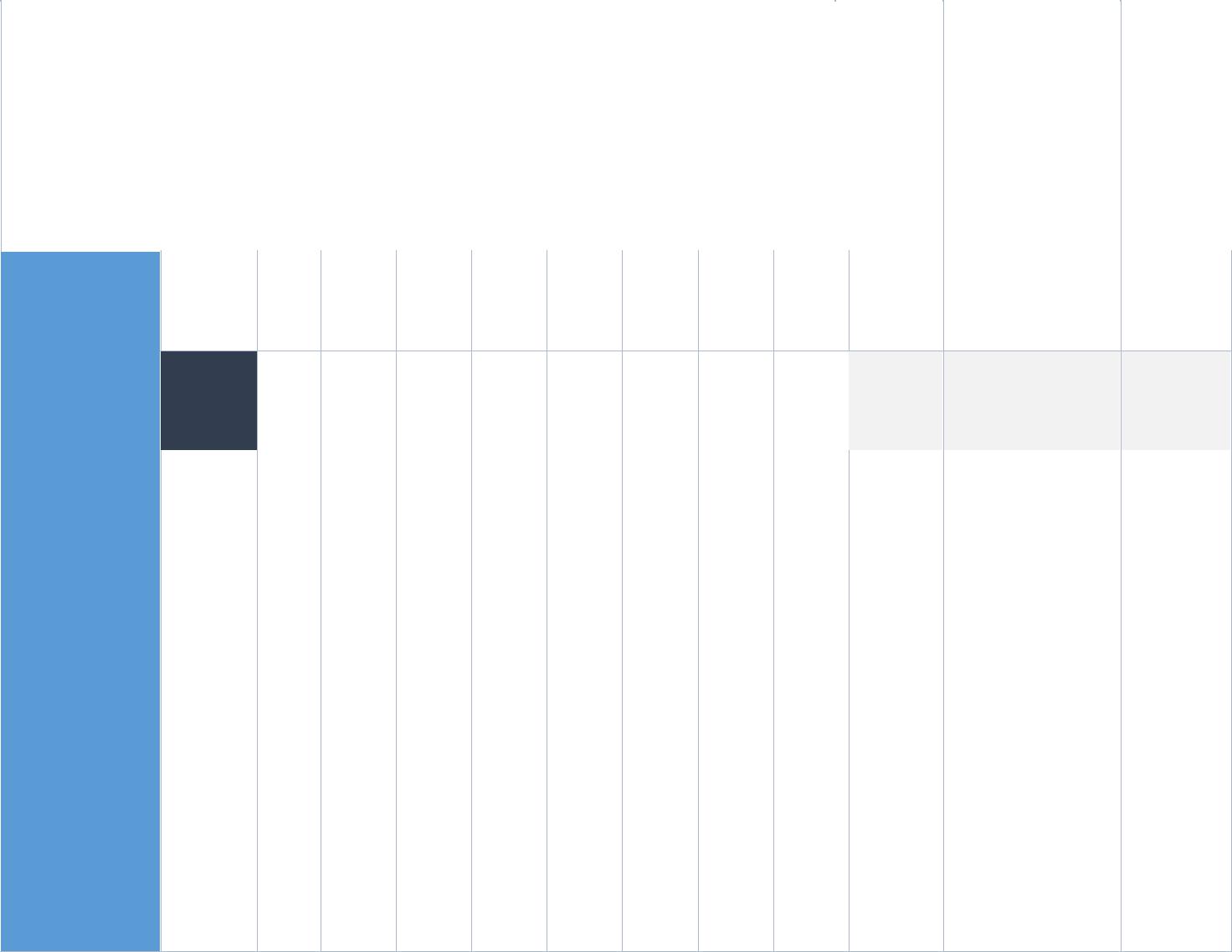 Copyright © Союз «Ворлдскиллс Россия»	Предпринимательство	214.5. МНЕНИЕ СУДЕЙ (СУДЕЙСКАЯ ОЦЕНКА)При принятии решения используется шкала 0 –3. Для четкого и последовательного применения шкалы судейское решение должно приниматься с учетом:эталонов для сравнения (критериев) для подробного руководства по каждому аспектушкалы 0–3, где:0: исполнение не соответствует отраслевому стандарту;1: исполнение соответствует отраслевому стандарту;2: исполнение соответствует отраслевому стандарту и в некоторых отношениях превосходит его;▪	3: исполнение полностью превосходит отраслевой стандарт и о ценивается как отличноеКаждый аспект оценивают три эксперта, каждый эксперт должен произвести оценку, после чего происходит сравнение выставленных оценок. В случае расхождения оценок экспертов более чем на 1 балл, экспертам необходимо вынести оценку данно го аспекта на обсуждение и устранить расхождение.4.6. ИЗМЕРИМАЯ ОЦЕНКАОценка каждого аспекта осуществляется тремя экспертами. Если не указано иное, будет присуждена только максимальная оценка или ноль баллов. Если в рамках какого -либо аспекта возможно присуждение оценок ниже максимальной, это описывается в Схеме оценки с указанием измеримых параметров.4.7. ИСПОЛЬЗОВАНИЕ ИЗМЕРИМЫХ И СУДЕЙСКИХ ОЦЕНОК Окончательное понимание по измеримым и судейским оценкам будет доступно, когдаутверждена Схема оценки и Конкурсное задание. Приведенная таблица содержит приблизительную информаци ю и служит для разработки Оценочной схемы и Конкурсного задания.Copyright © Союз «Ворлдскиллс Россия»	Предпринимательство	22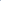 4.8. СПЕЦИФИКАЦИЯ ОЦЕНКИ КОМПЕТЕНЦИИОценка Конкурсного задания будет основываться на следующих критериях (модулях):Критерий A1: Бизнес-план командыОценка будет происходить в соответствии со следующими субкритериями:Наличие необходимого минимума разделов бизнес планаСоответствие оформления установленным требованиямСоответствие оформление текста бизнес плана установленным требованиямНаличие четко сформулированных миссии (позиции основателей и анализа взаимосвязи), цели и задач бизнеса по методике SMART (KPI)Коммуникационные приемы для представления идеи (опросы, сайты, соц. сети, группы)Оценка рисков/угроз (сформулированы риски/угрозы и приведена их оценка, определена стратегия управления рисками)Copyright © Союз «Ворлдскиллс Россия»	Предпринимательство	23Временные рамки финансового планирования на срок не менее 2 летНаличие краткосрочного, среднесрочного и долгосрочного плана, целей, задач (оформлено в виде графика Гантта, дорожной карты или другим графическим способом)Определены источники финансирования и условия, сроки возврата заемных средствУказаны аналоги данного бизнес-проекта и проведен анализ конкурентной среды (анализ отрасли)Наличие в бизнес плане идей для перспективного развития бизнесаСоответствие названия проекта выбранной бизнес-идеиНаличие обоснования выбранной бизнес-идеиЛогичность и связанность различных разделов бизнес-планаНаличие зарегистированного ООО/ИП, оформленного проектаНаличие открытого расчетного счета ООО/ИПНаличие поступлений денежных средств от клиентов на расчетный счет ООО/ИПКритерий B1: Наша командаОценка будет происходить в соответствии со следующими субкритериями:Качество плаката командыСпособ генерирования идеиМетод оценки реализуемости бизнес идеиНазвание командыСильные стороны членов командыКлючевые факторы успеха команды (предпринимательская деятельность)Обоснованность доводов в определении ключевых факторов успеха командыКонкурентоспособность бизнес-идеиОпределение ролей каждого из участников в проекте (бизнесе)Качество презентацииИспользование выделенного времени (тайм менеджмент)Критерий C1: Целевая аудиторияОценка будет происходить в соответствии со следующими субкритериями:Определение целевой группыТочность в определении целевого рынка (географический анализ)Оценка размера целевого рынкаСегментация рынкаИсследование и анализ целевой аудиторииСравнительный анализ конкурентовКачество презентации (способ представления, содержание, информативность).Определение образа клиентаКритерий C2: Специальное заданиеCopyright © Союз «Ворлдскиллс Россия»	Предпринимательство	24Субкритерии оценки разрабатываются перед началом чемпионата параллельно с формулирование специального задания и доводятся до участников до начала работы над модулемКритерий D1: Планирование рабочего процессаОценка будет происходить в соответствии со следующими субкритериями:Полнота описания процесса производства продукта, или схемы предоставления соответствующей услуги (ключевые точки)Логичность бизнес-процесса - от приобретения сырья или приема заказа, до его поставки или продажи его клиентуИспользование современных способов и средств планирования деятельностиПроизводственный планМодель организационной структурыПроработка позитивного и негативного вариантов развития бизнеса (антикризисный план)Реалистичность планов по отношению к доступу участников к ресурсам разного типа (финансовые, материальные, информационные и др.)Критерий D2: Специальное заданиеСубкритерии оценки разрабатываются перед началом чемпионата параллельно с формулирование специального задания и доводятся до участников до начала работы над модулемКритерий E1: Маркетинговое планированиеОценка будет происходить в соответствии со следующими субкритериями:Реалистичность маркетинговой стратегии. Полнота и продуманность маркетингового планаМаркетинговые исследования и коммуникации, как основание для определения стратегии, целей и задач маркетингаАдекватность маркетингового бюджета по отношению к стратегии и плану маркетинга, его реалистичностьПолитика сбыта и продвиженияРекламная модель, ее применение и эффективностьРеальные способности/возможности и функциональные обязанности членов команды в области маркетинга (обоснованность передачи функций на аутсорсинг)Соответствие используемых маркетинговых инструментов задачам в области маркетингаКачество публичного представления маркетингового планаКритерий F1: Устойчивое развитиеОценка будет происходить в соответствии со следующими субкритериями:Copyright © Союз «Ворлдскиллс Россия»	Предпринимательство	25Экологическая безопасность. Описание используемого сырья, его происхождение. Утилизация отходовЗнание схемы определения точки безубыточности, периода окупаемости проектаСоциальная стабильность. Влияние проекта на здоровье; доступность продукта(услуги) разным слоям населения; интеграция проекта в жизнь местного социумаИнновационная составляющая в развитии проектаСтабильность спроса на производимую продукцию (услуги) в формате индивидуальных и иных потребителей.Критерий G1: Финансовые показателиОценка будет происходить в соответствии со следующими субкритериями:Качество обоснования системы налогообложенияПонимание расчетов стоимости, ценообразованияОбоснование и аргументация способов финансированияПрактико-ориентированность и точность расчетовТочность формирования бюджетаИнвестиционная политикаРеалистичность финансовых прогнозовКритерий G2: Специальное заданиеСубкритерии оценки разрабатываются перед началом чемпионата параллельно с формулирование специального задания и доводятся до участников до начала работы над модулемКритерий H1: Продвижение фирмы/проектаОценка будет происходить в соответствии со следующими субкритериями:Бухгалтерское обеспечение фирмы/проектаИспользование в работе социальных сетей и современных программных решений коммуникации для целей бизнесаИспользование на практике коммерческих предложений и деловой перепискиТайм-менеджмент и презентация прототиповВ презентации учтены замечания экспертов к предыдущим модулямДресс-код команды в соответствии с деловым стилем или фирменной одеждой делегацииКачество презентации проекта в целом4.9. РЕГЛАМЕНТ ОЦЕНКИГлавный эксперт и Заместитель Главного эксперта обсуждают и распределяют Экспертов по группам (состав группы не менее трех человек) для выставления оценок. Каждая группа должна включать в себя как минимум одного опытного эксперта. Эксперт не оценивает участника из своей организации/региона.Copyright © Союз «Ворлдскиллс Россия»	Предпринимательство	26Соревнования по компетенции «Предпринимательство» проводятся по модульному принципу в два этапа (Заочный этап: за месяц до дня С -4 Финала Национального чемпионата выполняется Модуль А1 (оценивание в дни С -4 – С-1); Очный этап в дни чемпионата: выполняются модули В1 – H1, включая специальные задания).Модуль А1 (Бизнес-план) оценивается членами Жюри в дни С-4 – С1.В день С1 проходит публичное собеседование по сути и форме представленных бизнес-планов (Модуль А1. Бизнес -план). Рабочие модули B1 – H1 будут представлены жюри и зрителями на соревновательной площадке. Члены жюри оценивают усилия участников и присуждают баллы в соответствии с критериями.В качестве специального задания, помимо прочих, может быть предложено задание, предполагающее применение софта 1С в малом бизнесе. К оценке привлекаются эксперты – квалифицированные пользователи 1С.Каждый модуль подробно обсуждается до начала работы (как правило, начиная с дня С-1), чтобы неясные вопросы, которые могут возникнуть в процессе соревнования, были прояснены заранее. По поводу выполнения модуля А1 и подготовки бизнес -плана участники получают (не позднее, чем за месяц до дня с -4) подробное инструктивно -методическоесвоих проектов. Рекомендуется, чтобы тема проекта, проектная идея соотносились с рынками НТИ, были направлены на развитие движения WSR, поддержку здорового образа жизни, развитие молодежного туризма, образования и пр. Требования к оформлению бизнес -планов приведены ниже.В электронном виде бизнес-план представляется в оргкомитет соревнований не позднее09.00 часов Дня С -4, в печатном виде до 09.00 часов Дня С -2. Несвоевременное предоставление бизнес -плана в электронном виде влечет за собой наложение штрафа в размере 2,5 штрафных очков за каждый день просрочки (до 15 баллов в сумме). Не представление бизнес-плана ведет к тому, что модуль А1 оцениваться не будет (с потерей 15 баллов). Команда, не предоставившая бизнес-план, в собеседовании в день С1 по сути и форме бизнес-плана не участвует.Copyright © Союз «Ворлдскиллс Россия»	Предпринимательство	27КОНКУРСНОЕ ЗАДАНИЕ5.1. ОСНОВНЫЕ ТРЕБОВАНИЯРазделы 2, 3 и 4 регламентируют разработку Конкурсного задания. Рекомендации данного раздела дают дополнительные разъяснения по содержанию КЗ.Продолжительность Конкурсного задания не должна быть менее 15 и более 22 часов (для возрастной группы 14-16 лет 12-15 часов при 3-дневном режиме соревнований).Возрастной ценз участников для выполнения Конкурсного задания от 14 до 16 и от 17 до 22 лет.Вне зависимости от количества модулей, К З должно включать оценку по каждому из разделов WSSS.Конкурсное задание не должно выходить за пределы WSSS.Оценка знаний участника должна проводиться исключительно через практическое выполнение Конкурсного задания.При выполнении Конкурсного задания не оценивается знание правил и норм WSR.5.2. СТРУКТУРА КОНКУРСНОГО ЗАДАНИЯ Модуль А1: Бизнес-план команды – 15% от общей оценки Модуль В1: Наша команда и бизнес-идея – 8 % от общей оценки Модуль C1: Целевая группа - 10% от общей оценкеМодуль D1: Планирование рабочего процесса - 12% от общей оценкиМодуль E1: Маркетинговое планирование - 12% от общей оценкиМодуль F1: Устойчивое развитие - 5% от общего оценкеМодуль G1: Технико -экономическое обоснование проекта, включая финансовые инструменты и показатели - 10% от общей оценкиМодуль H1: Продвижение фирмы/проекта - 13% от общего оценке Специальные Задания - 15% от общей оценки5.3. ТРЕБОВАНИЯ К РАЗРАБОТКЕ КОНКУРСНОГО ЗАДАНИЯМодуль 1. А1: «Бизнес-план» - 15% от общей оценкиКоманда разрабатывает бизнес	-план, который должен содержать краткую нопонятную информацию и давать ответы на волнующие инвесторов вопросы — каков объем инвестиций, сроки кредитования, гарантии возврата, объем собственных средств. Разделы документа должны давать расширенную информацию о проекте и доказывать правильность расчетов.Команда должна направить электронную копию Бизнес-плана с приложениями на адрес: lebedeviv@gmail.com - для основной категории и на адрес:  laptenok.avl@dvfu.ru - для Юниоров 14 -16 лет не позднее 09.00 часов дня C-4:Бизнес-план в формате Word;Приложения:Видео ролик в формате mp4/avi/mov.Информационно-рекламный плакат в формате .jpeg.Рецензия в формате .pdf.Copyright © Союз «Ворлдскиллс Россия»	Предпринимательство	28Ссылка на маркетинговое исследование (при наличии исследований рынка и/или проводимых опросов) в google форме.Формат письменных материалов (Бизнес-план):Размер страниц бизнес -плана должен быть 21 х 29,7 см (стандарт А4) и, за исключением титульного листа, все листы должны быть пронумерованы. Бизнес - план должен быть не более 24 страниц, включая титульный лист, формы с примерами, маркетинговые материалы и другие сопроводительные документы. Письменный вариант Бизнес-плана должен быть сшит «пружинами», иметь прозрачную обложку в начале итвердую обложку в конце. Все что представлено является частью бизнес -плана. Могут быть также использоваться лицевая и обратная стороны листа. Вводится сквозная нумерация страниц и таблиц.Текст бизнес -плана должен быт ь набран шрифтом 12пп, TimesNewRoman, интервал 1,5 строки. Допускается применение диаграмм как построенных на компьютере, так и вручную. Неприемлемо использовать профессионально сделанные графики и диаграммы (перепечатка из книг, учебников и пр.).3. На титульном листе должно быть указано название команды, название компании/проекта (если расходится с названием команды), имена участников команды и даты представления.Вторая страница –Оглавление.Третья страница размещается «визитка» команды, где должен быть представлен краткий обзор выбранного командой бизнеса, а также описание опыта и навыков каждого члена команды, позволяющих добиться успеха.Бизнес -план выполняется, как минимум, в соответствии с разделами, перечисленными ниже:1.Резюме бизнес-идеи2.Описание компании3.Целевойрынок4.Планирование рабочего процесса5.Маркетинговый план6.Устойчивое развитиеТехнико-экономическое обоснование проекта (включая финансовый план)Все представляемые материалы заверяются конкурсантами (подписи конкурсантов, подтверждающие авторство).Проверка авторства формулировок бизнес -плана проводится с использованием системы https://www.antiplagiat.ru/или аналогичной (уточняется на форуме и в Методическом письме. Допустимый процент заимствования с правильным оформлением цитирования уточняется на форуме экспертном сообществом).Две бумажные копии бизнес -плана каждой участвующей команды должны быть представлены до начала соревнований (не позднее 09.00 часов в День С-2).Не представление в срок электронных материалов подлежит начислению штрафных баллов (в зависимости от ситуации от 0,25 до 15 баллов по модулю А1).Copyright © Союз «Ворлдскиллс Россия»	Предпринимательство	29Присланные в электронном виде бизнес -планы будут рассматриваться (с дня С -4) и оцениваться (с дня С -2) экспертами (каждый бизнес -план оценивают не менее 3 экспертов) и будут включать в себя 15% общей оценки команды.Формат расчетов Excel (период 2 года):Лист1 - данные для расчетов (% займа), натуральные величины, налоговые ставки региона, ставки дисконтирования и другие показатели необходимые для обоснования расчетов.Лист2 Расчеты инвестиционного капитала (первоначальных затрат) Лист3 План на будущие периоды Доходов и расходов Лист4 Расчеты себестоимости продукцииЛист5 Факт прошлых периодов Доходов и расходов (если предпринимательская деятельность уже ведется)Лист6 Фактический баланс на предыдущую отчетную дату	(	(еслипредпринимательская деятельность уже ведется)Лист7 Прогнозный балансЛист8 План ДДС будущих периодов Доходов и расходов с указаниемнеобходимого оборотного капитала.Лист9 Факт ДДС за прошлые периоды (если предпринимательская деятельность уже ведется)Лист10 Показатели деятельности (ОБЯЗАТЕЛЬНЫЕ: полные инвестиции в проект (стартовые+оборотный), Простой период окупаемости, NPV, IRR, IP, Рентабельность продаж (оборота) по проекту.)Ссылки в файле только внутри таблицы	–  не допускаются внешние ссылки,скрытые ссылки на данные, таблицы, картинки. Если такие ссылки обнаруживаются в Excel - таблицы полностью заменяются на данные.Данные, приведенные в бизнес-плане в Excel, могут использоваться (в том числе – корректироваться) в ходе работы на площадке.Финансовые (математические) расчеты следует приводить в таблицах, схемах, вт.ч. с использованием Excel. Динамику показывать наглядно – схемы, графики, диаграммы. Данные, приведенные в бизнес -плане в Excel, могут использоваться (в том числе – корректироваться) в ходе работы на площадке.Таблицу в зависимости от ее размера обычно помещают под текстом, в котором впервые дана на нее ссылка. Если размер таблицы превышает одну страницу, то таблицуФормат и требования к видеоролику:Copyright © Союз «Ворлдскиллс Россия»	Предпринимательство	30В видеоролике должна присутствовать начальная заставка не менее 3 секунд (название проекта и фио авторов).В видеоролике должна присутствовать конечная заставка не менее 3 секунд (название проекта + Контакты).“Вес” ролика не должен превышать 150 Мб.Формат ролика только в формате mp4/avi/mov.В ролике есть ссылка на правомерность используемых аудио и видео материалов.В качестве иллюстраций в работах могут быть представлены чертежи, схемы, диаграммы, рисунки и т.п. Все иллюстрации обозн ачают в тексте словом «рисунок». Иллюстрации могут быть выполнены на компьютере, как в черно-белом, так и в цветном варианте.Рисунки в зависимости от их размера располагают в тексте непосредственно послетого абзаца, в котором данный рисунок был впервые у	помянут, или на следующейстранице, а при необходимости	–	в приложении. Все рисунки должны иметьнаименование, которое помещают под иллюстрацией.Приветствуется применение в ходе работы над проектом и разработки бизнесплана софта 1С в малом бизнесе.-Модуль 2. В1: «Наша команда и бизнес-идея» - 8% от общей оценкиДанный модуль включает разделы «Организация работы», «Формированиенавыков коллективной работы и управление» и «Презентация компании» Спецификации стандартов.рамках данного модуля конкурсантам предстоит обосновать название команды, распределить функциональные обязанности, договориться о системе принятия решений и контроле за их реализацией, осмыслить наиболеевыигрышные деловые и личностные качества каждого,	укрепиться как единая,слаженно работающая команда.В этом модуле предъявляется, также, бизнес	-идея	(в составе бизнес	-концепции) и общая логика ее развития (в бизнес-плане).Покажите, каким образом вашей команде удалось выйти на конкретную бизнес-идею, какие способы (методы, механизмы) генерирования идей вы знаете (три и более) и как был осуществлен выбор конкретной идеи. Обоснуйте свой выбор конкретного способа «выхода» на идею.В модуле разрабатывается описание общей информации о фирме(предприятии) или компании, описание отрасли и перспективы ее развития, кадрыструктура управления, направление деятельности и выпускаемая продукция или услуги, партнерские связи.Возможно наглядное представления продукции производимой вашим предприятием — это может быть фотография, рисунок или натуральный образец. Если вы производите не один вид продукции, то описание должно быть по каждому виду в отдельности.Структура данной части:Copyright © Союз «Ворлдскиллс Россия»	Предпринимательство	31Наименование продукцииНазначение и область примененияОсновные характеристикиКонкурентоспособностьПатентоспособность и авторские праваНаличие или необходимость лицензированияСтепень готовности к выпуску и реализации продукцииПриведите сильные стороны каждого из членов команды, значимые для предпринимательской деятельности ( не менее 3 -х четко сформулированных качеств каждого из участников, которые используются в ходе реализации проекта) и аргументируйте их. Может быть представлена и другая значимая информация. Определите четко роли каждого из участников в проекте (бизнесе). П риведите аргументы принятия командных решений.Постарайтесь четко сформулировать не менее 3 -х ключевых факторов успеха команды, которые могут быть применены в ходе реализации проекта. Приведите доводы, подтверждающие реалистичность и практическую значимость для проекта приведенных ключевых факторов.Представьте (на русском языке и с кратким резюме на английском) итоги своей работы членам жюри с использованием плаката, web -презентации в Power Point, флип-чарта, необходимого раздаточного материала.Постарайтесь продуктивно использовать время, выделенное на презентацию итогов работы по модулю В1: следует уложиться в отведенное времяиспользовать его максимально полно. Постарайтесь продемонстрировать в ходе презентации свои ораторские, коммуникативные способн ости, использование (в разумных объемах) разнообразных средств и приемов презентации (технические средства презентации, раздаточный материал, плакат, флипп -чарт и пр.). Будьте ситуативны.Цели этого модуля – оценить навыки и компетенции участников командыпри составлении бизнес -плана, а также способность публично продемонстрировать свою бизнес -идею; определение авторства членов команд при составлении бизнес -плана, глубины понимания и компетентности членов команды в предложенном бизнесе.Модуль 3C1: «Целевая группа» - 10% от общей оценкиДанный модуль включает раздел «Целевая аудитория» Спецификации стандартов.данном модуле разрабатываются целевая аудитория и образ клиента: - Анализ рынка и отрасли - Целевые рынки (целевые потребители)- Анализ рынков сбыта (оценка размера рынка и возможных тенденций его развития,оценка доли рынка и объема продаж, сегментация рынка и определение ниши). Участники определяют и детально описывают целевые группы (приводятсяCopyright © Союз «Ворлдскиллс Россия»	Предпринимательство	32качественное характеристики), на которые будет нацелен продукт/услуга компании. Должны быть представлены основные характеристики типичного клиента (портрет), причем такие, которые включены в бизнес-концепцию.Определено и продемонстрировано отношение целевой группы к определенной сфере коммерческого взаимодействия.Команда должна, с использованием методов и инструментов, максимально точно и достоверно оценить размер всей целевой группы, на которую нацелен производимые компанией продукт/услуга.Важно использовать официальные и фактические данные для расчета численности целевых групп, доли и ниши рынка. Анализ фактической и прогнозируемой ситуации по работе с целевой аудиторией (воронки продаж).Результаты работы над модулем представляются в виде публичной презентации.Модуль 4D1: «Планирование рабочего процесса» - 12% от общей оценкиДанный модуль включает раздел «Бизнес -процесс/Организационная структура» Спецификации стандартов.этом модуле описывается организация руководящего состава и основных специалистов, организационная структура предприятия и сроки реализации проекта, способы мотивации руководящего состава. Расчет постоянных и переменных издержек на производство, объемов производства и сбыта, расчет себестоимости продукции и общие сведения о возможностях предприятия.Необходимо показать (в полноте и логике) последовательность процессов от бизнес - идеи до ее реализации. Приведите в наглядной форме описание того, как получить продукт иили услугу, которые будете предлагать на рынке. Если вы развиваете розничный изнесб здесь придется описать, где и кто ваши поставщики и др. Если это предоставление услуг, то опишите, как можно было бы оказать услугу (например, нанятыми профессионалами, используя специальные инструменты и оборудование и пр.). Если бизнес является производственной компанией, здесь придется дать описание процесса производства, поставок сырья, необходимого для производства и др. Не забывайте об управленческих действиях по решению кадровых, организационно-правовых вопросов и т.п.Структура данной части:географическое положение предприятия, транспортные пути, наличие коммуникацийтехнология и уровень квалификации кадровпотребность в площадяхобъем производстваЭтот модуль направлен на визуализацию бизнес -процессов, производственных процессов и организации деятельности организации (визуализация предполагает предварительную разработку самих бизнес -процессов - в необходимой и достаточнойполноте, логике и последова тельности, на каждом этапе развития проекта). В процессе демонстрации последовательности бизнес -процессов могут быть использованы плакат, слайды web-презентации, пр.Модель бизнес	-процессов, должна быть обоснована представленномCopyright © Союз «Ворлдскиллс Россия»	Предпринимательство	33методом/концепцией структурирования и управления. Должны быть отражены используемые в работе средства планирования и контроля.Цель состоит в том, чтобы подробно показать полный цикл бизнес -процесса «шаг за шагом», - от приобретения сырья или приема заказа, до его поставки или продажи его клиенту.Еще одним аспектом является постоянное развитие проекта с учетом его прибыльности. На этом этапе развития деятельности должны быть проработаны как позитивный, так и негативный варианты развития бизнеса, для которых должен быть составлен антикризисный план.На основании схемы бизнес -процессов, должны быть представлены антикризисный иперспективный план для бизнеса.В модуле оцениваются планирование реализации проекта, производства и бизнеспроцессов. Организационно  -управленческая структура	и структура развития проекта.Фактически примененные методы и средства управления и структурирования проекта.Результаты работы над модулем представляются в виде презентации.-Модуль 5E1: «Маркетинговое планирование» - 12% от общей оценкиДанный модуль включает раздел «Маркетинговое планирование/Формула маркетинга» Спецификации стандартов.Предстоит описать потребительские свойства товаров - цена, срок службы изделия, внешний вид и другие:требования, которые потребитель предъявляет к продукции данного вида и ваши возможности им соответствоватьанализ и описание конкурентов, какие сильные и слабые стороны вы будете иметьмаркетинговые исследования, описание рынка и его перспективы развитиясбыт — начиная от упаковки и хранения и заканчивая непосредственно сбытом в местах продаж и гарантийным обслуживаниемпривлечение потребителей — какими способами (маркетинговыми инструментами)Компания разрабатывает детальный маркетинговый п лан, который отражает выбранную маркетинговую стратегию: определяет цель в области маркетинга, её измеримость, формулирует задачи для её достижения, обосновывает применение моделей построения маркетингового цикла, определяет и обосновывает применение марке тинговых инструментов (маркетинговых коммуникаций).При разработке маркетинговой стратегии необходимо показать ее практическую ориентированность, оценить внешние и внутренние факторы при выборе маркетинговой стратегии, продемонстрировать владение различными видами анализа.Также очень важно правильно оценить маркетинговый бюджет, обосновать выбор стратегии ценообразования, описать каналы сбыта продукта или услуги.Кроме того, важно правильно распределить функциональные обязанности членов команды в области маркетинга, возможность передачи некоторых функций на аутсорсинг или обосновать отсутствие такой необходимости.При демонстрации результатов маркетинговых исследований оценивается, выбранныйCopyright © Союз «Ворлдскиллс Россия»	Предпринимательство	34метод исследования, соответствие метода исследования и задач марке тинга. Показатели квотности и репрезентативности выборки исследования при анализе результатов.Обязательно наличие анкеты и ссылки на базу данных исследования в google форме.Фактически реализованная рекламная компания представляется, в виде анализа результатов запланированной стоимости на привлечение 1 клиента и фактических затрат.Результаты работы над модулем представляются в виде публичной презентацииМодуль 6F1: «Устойчивое развитие» - 5% от общего оценкеДанный модуль включает раздел «Устойчивое развитие» Спецификации стандартов. Участникам необходимо исследовать возможности применения принциповустойчивого развития в деятельности, необходимость кратко -, средне- и долгосрочных целей для устойчивого развития бизнеса.этом контексте необходима разработка и реализация стратегий развития бизнеса с разумным подходом к экологическим, социальным и экономическим факторам.Необходимо оценить воздействие проекта на окружающую среду, предусмотреть меры по защите о т негативного воздействия, определить класс производственных и бытовых отходов, потребность в переработке и утилизации сырья или отходов.Кроме этого, необходимо выяснить, является ли предлагаемый продукт или услуга, подходящими с точки зрения устойчивости спроса, оценить устойчивость и выработать меры по поддержанию её на высоком уровне.Важным является также экономический аспект устойчивого развития, в том числе, расчет точки безубыточности.Необходимо продумать кадровую политику своего предприятия, соз дание благоприятных условий для труда и отдыха сотрудников, их профессионального развития.Кроме того, будет оцениваться наличие всеобъемлющего плана по устойчивому развитию бизнеса, его реалистичность, подробное описание действий и фактические примеры, реализованные при организации бизнеса.В этот модуль включается публичная презентация.Модуль 7G1: «Технико-экономическое обоснование проекта, включая финансовые показатели» - 10% от общей оценкиДанный модуль включает раздел «Финансовые инструменты» Специ фикации стандартов.этом модуле компания должна провести точные расчеты на период не менее 2 лет, доказывающие, что задуманный бизнес будет иметь прибыль.Необходимо обосновать и аргументировать способы финансирования вашего проекта на стартовом этапе. С ледует составить бюджет инвестиций, отдельно выделяя расходы стартового этапа, приобретение объектов основных средств, формирование оборотного капитала, а также определить источники финансирования – собственные средств и внешние источники. В отношении заемного капитала следует учесть его стоимость и условия возврата.этом модуле необходимо использовать результаты маркетинговых исследований поCopyright © Союз «Ворлдскиллс Россия»	Предпринимательство	35проявлению целевой группы/целевых групп при определении прогнозных объемов продаж. При расчете стоимости продукции желательно воспользоваться как минимум одной изизвестных моделей калькуляции расходов (direct -costing, absortion costing, standard-costing, activity based costing и пр.), а при обосновании ценообразования – моделями или методами ценообразования (затратные, рыночные, параметрические и пр. методы).рамках данного модуля участники должны составить бюджет доходов и расходов, бюджет движения денежных средств, прогнозный баланс, а также рассчитать и интерпретировать значимые экономические показатели (PP, DPP, NPV, IRR, IP и другие).Расчеты по прибылям и убыткам должны быть реалистичными и правильно выполненными. Кроме того, необходимо обратить внимание на практико- ориентированность,с одной стороны, и на точные расчеты, с другой стороны. Участники должны быть осведомлены о том, что жюри обращает внимание на понимание расчетов стоимости и проверяет, являются ли цифры реалистичными.В этот модуль может включаться публичная презентация.Модуль 8H1: «Продвижение фирмы/проекта» - 13% от общей оценкиДанный модуль включает разделы «Организация работы», «Формирование навыков коллективной работы и управления», «Продвижение фирмы/проекта», «Презентация компании» Спецификации стандартов.Презентация компании должна включать наиболее важные аспекты всех модулей (от Адо Н).данном модуле участникам необходимо продемонстрировать жизнеспособность фирмы/проекта, пок азать предпринятые конкретные шаги по реализации проекта, а также достигнутые резул ьтаты. Оценка эффективности проекта. Оценка значимости проекта, его эффективность и направленность. Анализ чувствительности предприятия к внешнимCopyright © Союз «Ворлдскиллс Россия»	Предпринимательство	36включены в оценку.Презентация и последующее обсуждение проводятся на русском языке. Краткий комментарий на английском приветствуется, но не является обязательным. Отдельным критерием в презентации является саморефлексия – способность участников отслеживать собственное движение в рамках Финала НЧ, использовать полученную информацию о командах-партнерах для решения текущих задач и пр.Требования к одежде на защите по модулю Н1: для мужчин- официальный пиджак или жакет, черные/синие/серые брюки, белая рубашка, черный/синий/серый галстук без рисункаили с символикой WSR, черные/синие/серые носки	и черные/синие ботинки.Для женщин: официальный пиджак или куртка, черные/синие/серые брюки или юбка до колен, белая блузка без воротни ка или с небольшим воротником, не выходящим за отвороты пиджака, черные или цвета кожи бесшовные чулки (колготки) и черные туфли.Участники могут быть в своей официальной конкурсной одежде (фирменная одежда делегации, образовательной организации и пр.).Специальные этапы - 15% от общей оценкиСпециальные задачи включены в перечисленные выше модули в виде «специальных этапов», носят «спонтанный» характер и требуют оперативного реагирования участников.Команды должны быстро адаптироваться к таким заданиям	жюри. Эти специальныезадачи могут отличаться от общей темы конкурса. Однако все эти задачи являются универсальными, и требует предпринимательских навыков. Выполнение задач специальныхмодулей дает представление о творческом потенциале команд для решения п роблем и их компетентности.Материалы «специальных этапов» могут включаться в качестве фрагментов в соответствующие блоки публичных презентаций по итогам самих специальных этапов.5.4. РАЗРАБОТКА КОНКУРСНОГО ЗАДАНИЯКонкурсное задание разрабатывается по образцам, представленным Менеджером компетенции на форуме WSR ( http://forum.worldskills.ru ). Представленные образцы Конкурсного задания должны меняться один раз в год.5.4.1. КТО РАЗРАБАТЫВАЕТ КОНКУРСНОЕ ЗАДАНИЕ/МОДУЛИОбщим руководством и утверждением Конкурсного задания занимается Менеджер компетенции. К участию в разработке Конкурсного задания могут привлекаться:Сертифицированные эксперты WSR;Сторонние разработчики;Иные заинтересованные лица.процессе подготовки к каждому соревнованию при внесении 30 % изменений к Конкурсному заданию участвуют:●Главный эксперт;● Сертифицированный эксперт по компетенции (в случае присутствия на соревновании);● Эксперты принимающие уч астия в оценке (при необходимости привлечения главным экспертом).Copyright © Союз «Ворлдскиллс Россия»	Предпринимательство	37Внесенные 30 % изменения в Конкурсные задания в обязательном порядке согласуются с Менеджером компетенции.Выше обозначенные люди при внесении 30 % изменений к Конкурсному заданию должны руководствоваться принципами объективности и беспристрастности. Изменения не должны влиять на сложность задания, не должны относиться к иным профессиональным областям, не описа нным в WSSS, а также исключать любые блоки WSSS. Также внесённые изменения должны быть исполнимы при помощи утверждённого для соревнований Инфраструктурного листа.5.4.2. КАК РАЗРАБАТЫВАЕТСЯ КОНКУРСНОЕ ЗАДАНИЕКонкурсные задания к каждому чемпионату разраб атываются на основе единого Конкурсного задания, утверждённого Менеджером компетенции и размещённого на форуме экспертов. Задания могут разрабатываться как в целом так и по модулям. Основным инструментом разработки Конкурсного задания является форум экспертов.5.4.3. КОГДА РАЗРАБАТЫВАЕТСЯ КОНКУРСНОЕ ЗАДАНИЕ Конкурсное задание разрабатывается согласно представленному ниже графику,определяющему сроки подготовки документации для каждого вида чемпионатов.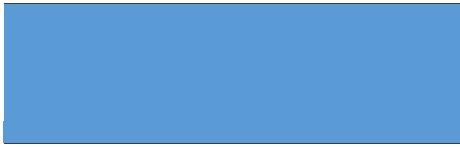 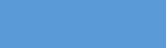 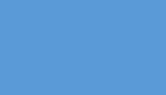 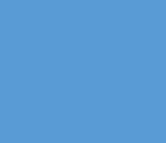 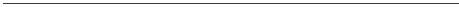 Copyright © Союз «Ворлдскиллс Россия»	Предпринимательство	38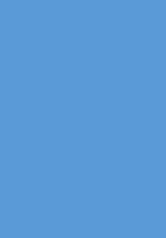 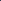 5.5 УТВЕРЖДЕНИЕ КОНКУРСНОГО ЗАДАНИЯГлавный эксперт и Менеджер компетенции принимают решение о выполнимости всех модулей и при необходимости должны доказать реальность его выполнения. Во внимание принимаются время и материалы.Конкурсное задание может быть утверждено в любой удобной для Менеджера компетенции форме.5.6. СВОЙСТВА МАТЕРИАЛА И ИНСТРУКЦИИ ПРОИЗВОДИТЕЛЯЕсли для выполнения задания участнику конкурса необходимо ознакомиться с инструкциями по применению какого-либо материала или с инструкциями производителя, он получает их заранее по решению Менеджера компетенции и Главного эксперта. При необходимости, во время ознакомления Технический эксперт организует демонстрацию на месте.Материалы, выбираемые для модулей, которые предстоит построить участникам чемпионата (кроме тех случаев, когда материалы приносит с собой сам участник), должны принадлежать к тому типу материалов, который имеется у ряда производителей, и который имеется в свободной продаже в регионе проведения чемпионата.Copyright © Союз «Ворлдскиллс Россия»	Предпринимательство	39УПРАВЛЕНИЕ КОМПЕТЕНЦИЕЙ И ОБЩЕНИЕ6.1 ДИСКУССИОННЫЙ ФОРУМВсе предконкурсные обсуждения проходят на особом форуме(http://forum.worldskills.ru). Решения по развитию компетенции должны приниматься толькопосле предварительного обсуждения на форуме. Также на форуме должно происходитьинформирование о всех важных событиях в рамке компетенции. Модератором данногофорума являются Международный эксперт и (или) М	енеджер компетенции (или Эксперт,назначенный ими).6.2. ИНФОРМАЦИЯ ДЛЯ УЧАСТНИКОВ ЧЕМПИОНАТА Информация для конкурсантов публикуется в соответствии с регламентомпроводимого чемпионата. Информация может включать:Техническое описание;Конкурсные задания;Обобщённая ведомость оценки;Инфраструктурный лист;Инструкция по охране труда и технике безопасности;Дополнительная информация.6.3. АРХИВ КОНКУРСНЫХ ЗАДАНИЙКонкурсные задания доступны по адресу http://forum.worldskills.ru.6.4. УПРАВЛЕНИЕ КОМПЕТЕНЦИЕЙОбщее управление компетенцией осуществляется Международным экспертом и Менеджером компетенции с возможным привлечением экспертного сообщества.Управление компетенцией в рамках конкретного чемпионата осуществляется Главным экспертом по компетенции в соответствии с регламентом чемпионата.ТРЕБОВАНИЯ ОХРАНЫ ТРУДА И ТЕХНИКИ БЕЗОПАСНОСТИ7.1 ТРЕБОВАНИЯ ОХРАНЫ ТРУДА И ТЕХНИКИ БЕЗОПАСНОСТИ НА ЧЕМПИОНАТЕСм. документацию по технике безопасности и охране труда предоставленные оргкомитетом чемпионата.7.2 СПЕЦИФИЧНЫЕ ТРЕБОВАНИЯ ОХРАНЫ ТРУДА, ТЕХНИКИ БЕЗОПАСНОСТИ И ОКРУЖАЮЩЕЙ СРЕДЫ КОМПЕТЕНЦИИСпецифичные требования не предъявляются.Copyright © Союз «Ворлдскиллс Россия»	Предпринимательство	40МАТЕРИАЛЫ И ОБОРУДОВАНИЕ8.1. ИНФРАСТРУКТУРНЫЙ ЛИСТИнфраструктурный лист включает в себя всю инфраструктуру, оборудование ирасходные материалы, которые необходимы для выполнения Конкурсного задания. Инфраструктурный лист обязан содержать пример данного оборудования и его чё понятные характеристики в случае возможности приобретения аналогов.ткие иПри разработке Инфраструктурного листа для конкретного чемпионата необходимо руководствоваться Инфраструктурным листом, размещённым на форуме экспертовМенеджером компетенции. Все изменения в Инфраструктурном листе должны согласовываться с Менеджером компетенции в обязательном порядке.На каждом конкурсе технический эксперт должен проводить учет элементов инфраструктуры. Список не должен включать элементы, которые попросили включить в него эксперты или конкурсанты, а также запрещенные элементы.По итогам соревнования, в случае необходимости, Технический эксперт и Главный эксперт должны дать рекомендации Оргкомитету чемпионата и Менеджеру компетенции о изменениях в Инфраструктурном листе.8.2. МАТЕРИАЛЫ, ОБОРУДОВАНИЕ И ИНСТРУМЕНТЫ В ИНСТРУМЕНТАЛЬНОМ ЯЩИКЕ (ТУЛБОКС, TOOLBOX)Все оборудование и материалы будут предоставлены Организаторами.8.3. МАТЕРИАЛЫ И ОБОРУДОВАНИЕ, ЗАПРЕЩЕННЫЕ НА ПЛОЩАДКЕ Участникам не разрешается приносить в зону соревнований какие -либо личные вещи(карты памяти, а также средства коммуникации, например, мобильные телефоны).8.4. ПРЕДЛАГАЕМАЯ СХЕМА КОНКУРСНОЙ ПЛОЩАДКИСхема конкурсной площадки (см. иллюстрацию).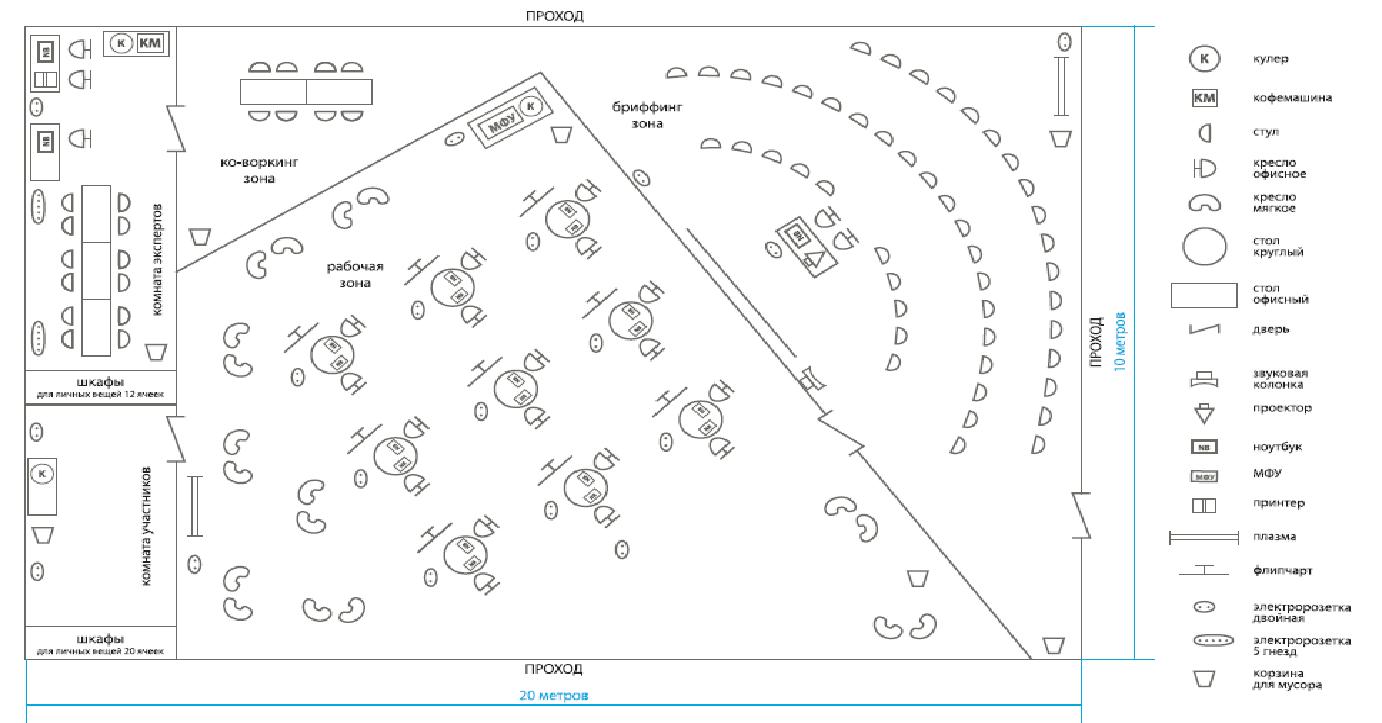 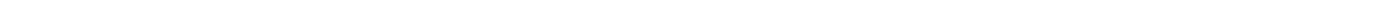 Copyright © Союз «Ворлдскиллс Россия»	Предпринимательство	41ОСОБЫЕ ПРАВИЛА ВОЗРАСТНОЙ ГРУППЫ 14-16 ЛЕТКомпетенция Предпринимательство	-	Юниоры	(14-16 лет) направлена наформирование профессиональных ролей и занятий, в качестве	“предпринимателя” и“разработчик проекта”.При разработке конкурсного задания необходимо	учитывать развитие следующихзнаний, умений и навыков по компетенции Предпринимательство - Юниоры (14-16 лет):развитие инновационной творческой деятельности в процессе решения прикладных задач;применение представлений о социальных и этических аспектах предпринимательской деятельности;применять экологическое мышление в разных формах деятельности;развитие собственных представлений о перспективах своего профессионального образования и будущей профессиональной деятельности;приобретать и анализировать практический опыт, соответствующего интересам и способностям (профессиональная ориентация);включаться в процессы преобразования социальной среды населенного пункта,формирования лидерских качеств, оп	ыта социальной деятельности, реализациисоциальных проектов и программ;-	формировать опыта самостоятельной образовательной, общественной, проектно	-исследовательской и художественной деятельности;применять экологическую грамотность, навыков здорового и безопасного для человека и окружающей его среды образа жизни;использовать систему знаний об экономической сфере в жизни общества как пространстве, в котором осуществляется экономическая деятельность индивидов, семей, отдельных предприятий и государства;использовать знания о экономических институтов, их роли в социально-экономическом развитии общества; понимание значения этических норм и нравственных ценностей в экономической деятельности отдельных людей и общества; сформированность уважительного отношения к чужой собственности;демонстрировать образцы экономического мышления: умения принимать рациональные решения в условиях относительной ограниченности доступных ресурсов, оценивать и принимать ответственность за их возможные последствия для себя, своего окружения и общества в целом;владеть навыками поиска актуальной экономической информации в различных источниках, включая Интернет;умение различать факты, аргументы и оценочные суждения;-	анализировать, преобразовывать и использовать экономическую информацию длярешения практических задач в реальной жизни;применять навык проектной деятельности: умение разрабатывать и реализовывать проекты на основе базовых экономических знаний и ценностных ориентиров;-	применять полученные знания и сформированные навыки для эффе           ктивного исполнения основных социально -экономических ролей (потребителя, производителя,Copyright © Союз «Ворлдскиллс Россия»	Предпринимательство	42-покупателя, продавца, заемщика, акционера, наемного работника, работодателя,налогоплательщика);способность к личностному самоопределению и самореализации в экономичес	койдеятельности в области предпринимательства; знание особенностей современного рынка труда, владение этикой трудовых отношений; понимание места и роли России в современной мировой экономике; умение ориентироваться в текущих экономических событиях в России и в мире;владеть приемами работы со статистической, фактической и аналитическойэкономической информацией; умение самостоятельно анализировать и интерпретировать данные для решения теоретических и прикладных задач;-	аргументировать собственную точку зрен ия по показателям экономической эффективности проекта;демонстрировать навыки коммуникативной, учебно -исследовательской деятельности, критического мышления;определять и ставить цели исследования, планирования работы, отбора иинтерпретации необходимой информации, структурирования аргументации результатов исследования на основе собранных данных, презентации результатов. Время на выполнения задания не должно превышать 4-5 часов в день.При разработке Конкурсного задания и Схемы оценки необходимо учитывать специфику и ограничения применяемой техники безопасности и охраны труда для данной возрастной группы. Так же необходимо учитывать антропометрические, психофизиологические и психологичес кие особенности данной возрастной группы. Тем самым Конкурсное задание и Схема оценки может затрагивать не все блоки и поля WSSS.Техническое описание компетенции действует в полном объеме для Юниоров(возрастная категория  14 -16 лет), за исключением разделов  WSSS не соответствующихвозможностям возрастной категории.Copyright © Союз «Ворлдскиллс Россия»	Предпринимательство	431. ВВЕДЕНИЕ1. ВВЕДЕНИЕ31.1.НАЗВАНИЕ И ОПИСАНИЕ ПРОФЕССИОНАЛЬНОЙ КОМПЕТЕНЦИИНАЗВАНИЕ И ОПИСАНИЕ ПРОФЕССИОНАЛЬНОЙ КОМПЕТЕНЦИИНАЗВАНИЕ И ОПИСАНИЕ ПРОФЕССИОНАЛЬНОЙ КОМПЕТЕНЦИИ31.2.ВАЖНОСТЬ И ЗНАЧЕНИЕ НАСТОЯЩЕГО ДОКУМЕНТАВАЖНОСТЬ И ЗНАЧЕНИЕ НАСТОЯЩЕГО ДОКУМЕНТА61.3.АССОЦИИРОВАННЫЕ ДОКУМЕНТЫ72. СПЕЦИФИКАЦИЯ СТАНДАРТА WORLDSKILLS (WSSS)2. СПЕЦИФИКАЦИЯ СТАНДАРТА WORLDSKILLS (WSSS)2. СПЕЦИФИКАЦИЯ СТАНДАРТА WORLDSKILLS (WSSS)82.1.ОБЩИЕ СВЕДЕНИЯ О СПЕЦИФИКАЦИИ СТАНДАРТОВ WORLDSKILLS (WSSS)ОБЩИЕ СВЕДЕНИЯ О СПЕЦИФИКАЦИИ СТАНДАРТОВ WORLDSKILLS (WSSS)ОБЩИЕ СВЕДЕНИЯ О СПЕЦИФИКАЦИИ СТАНДАРТОВ WORLDSKILLS (WSSS)83. ОЦЕНОЧНАЯ СТРАТЕГИЯ И ТЕХНИЧЕСКИЕ ОСОБЕННОСТИ ОЦЕНКИ3. ОЦЕНОЧНАЯ СТРАТЕГИЯ И ТЕХНИЧЕСКИЕ ОСОБЕННОСТИ ОЦЕНКИ3. ОЦЕНОЧНАЯ СТРАТЕГИЯ И ТЕХНИЧЕСКИЕ ОСОБЕННОСТИ ОЦЕНКИ3. ОЦЕНОЧНАЯ СТРАТЕГИЯ И ТЕХНИЧЕСКИЕ ОСОБЕННОСТИ ОЦЕНКИ213.1.ОСНОВНЫЕ ТРЕБОВАНИЯ214. СХЕМА ВЫСТАВЛЕНИЯ ОЦЕНКИ4. СХЕМА ВЫСТАВЛЕНИЯ ОЦЕНКИ224.1.ОБЩИЕ УКАЗАНИЯ224.2.КРИТЕРИИ ОЦЕНКИ244.3.СУБКРИТЕРИИ244.4.АСПЕКТЫ254.5.МНЕНИЕ СУДЕЙ (СУДЕЙСКАЯ ОЦЕНКА)264.6.ИЗМЕРИМАЯ ОЦЕНКА274.7.ИСПОЛЬЗОВАНИЕ ИЗМЕРИМЫХ И СУДЕЙСКИХ ОЦЕНОКИСПОЛЬЗОВАНИЕ ИЗМЕРИМЫХ И СУДЕЙСКИХ ОЦЕНОК224.8. СПЕЦИФИКАЦИЯ224.8. СПЕЦИФИКАЦИЯОЦЕНКИ КОМПЕТЕНЦИИОЦЕНКИ КОМПЕТЕНЦИИ284.9.РЕГЛАМЕНТ ОЦЕНКИ235. КОНКУРСНОЕ ЗАДАНИЕ235. КОНКУРСНОЕ ЗАДАНИЕ235. КОНКУРСНОЕ ЗАДАНИЕ275.1. ОСНОВНЫЕ ТРЕБОВАНИЯ275.1. ОСНОВНЫЕ ТРЕБОВАНИЯ275.1. ОСНОВНЫЕ ТРЕБОВАНИЯ285.2. СТРУКТУРА КОНКУРСНОГО ЗАДАНИЯ285.2. СТРУКТУРА КОНКУРСНОГО ЗАДАНИЯ285.2. СТРУКТУРА КОНКУРСНОГО ЗАДАНИЯБЕЗОПАСНОСТИБЕЗОПАСНОСТИ517.1ТРЕБОВАНИЯ ОХРАНЫ ТРУДА И ТЕХНИКИ БЕЗОПАСНОСТИ НА ЧЕМПИОНАТЕ517.2СПЕЦИФИЧНЫЕ ТРЕБОВАНИЯ ОХРАНЫ ТРУДА, ТЕХНИКИ БЕЗОПАСНОСТИ ИОКРУЖАЮЩЕЙ СРЕДЫ КОМПЕТЕНЦИИОКРУЖАЮЩЕЙ СРЕДЫ КОМПЕТЕНЦИИ518. МАТЕРИАЛЫ И ОБОРУДОВАНИЕ8. МАТЕРИАЛЫ И ОБОРУДОВАНИЕ51РазделРазделВажностьРазделРазделВажность(%)1Бизнес-планБизнес-план81Бизнес-планБизнес-план8Специалист должен знать и понимать:Специалист должен знать и понимать:Специалист должен знать и понимать:●  роль и значение бизнес-плана;●  роль и значение бизнес-плана;●  роль и значение бизнес-плана;●  сущностные различия типов бизнес●  сущностные различия типов бизнес●  сущностные различия типов бизнес-планов  (Коммерческо--планов  (Коммерческо-производственный; инвестиционный; антикризисный;производственный; инвестиционный; антикризисный;производственный; инвестиционный; антикризисный;производственный; инвестиционный; антикризисный;диверсификационный; «учебный»);диверсификационный; «учебный»);диверсификационный; «учебный»);●  применение способов «генерации» и выбора бизнес-идеи;●  применение способов «генерации» и выбора бизнес-идеи;●  применение способов «генерации» и выбора бизнес-идеи;●  применение способов «генерации» и выбора бизнес-идеи;●  методы оценки реализуемости бизнес  -●  методы оценки реализуемости бизнес  -●  методы оценки реализуемости бизнес  -идеи (включая затраты,идеи (включая затраты,риски и гарантии);риски и гарантии);риски и гарантии);●  коммуникационные приемы для представления бизнес●  коммуникационные приемы для представления бизнес●  коммуникационные приемы для представления бизнес●  коммуникационные приемы для представления бизнес-идеилюдям, незнакомым с ней;людям, незнакомым с ней;людям, незнакомым с ней;●создавать, анализировать бизнес   -концепцию и обоснованносоздавать, анализировать бизнес   -концепцию и обоснованносоздавать, анализировать бизнес   -концепцию и обоснованносоздавать, анализировать бизнес   -концепцию и обоснованносоздавать, анализировать бизнес   -концепцию и обоснованновыбирать бизнес-модель собственного бизнеса;●предлагать идеи для дальнейшего развития бизнеса(в т.ч. в(в т.ч. в(в т.ч. в(в т.ч. впорядке диверсификации);●  применять методы принятия оптимальных решений;●  применять методы принятия оптимальных решений;●  принимать в расчет экологический и социальный аспекты во●  принимать в расчет экологический и социальный аспекты во●  принимать в расчет экологический и социальный аспекты во●  принимать в расчет экологический и социальный аспекты во●  принимать в расчет экологический и социальный аспекты во●  принимать в расчет экологический и социальный аспекты вовремя планирования и внедрения бизнес-модели;●  Проводить анализ ближнего внешнего окружения●  Проводить анализ ближнего внешнего окружения●обосновывать ценности и оценивать  миссию проекта/бизнеса иобосновывать ценности и оценивать  миссию проекта/бизнеса иобосновывать ценности и оценивать  миссию проекта/бизнеса иобосновывать ценности и оценивать  миссию проекта/бизнеса иобосновывать ценности и оценивать  миссию проекта/бизнеса ицели;●  с разными целями эффективно общаться с различными●  с разными целями эффективно общаться с различными●  с разными целями эффективно общаться с различными●  с разными целями эффективно общаться с различными●  с разными целями эффективно общаться с различными●  с разными целями эффективно общаться с различнымиаудиториями;●представлять (презентовать) идеи, дизайн, видения и решенияпредставлять (презентовать) идеи, дизайн, видения и решенияпредставлять (презентовать) идеи, дизайн, видения и решенияпредставлять (презентовать) идеи, дизайн, видения и решенияпредставлять (презентовать) идеи, дизайн, видения и решенияразными способами (видео, плакаты и пр.).●  получить независимую оценку/рецензию независимых●  получить независимую оценку/рецензию независимых●  получить независимую оценку/рецензию независимых●  получить независимую оценку/рецензию независимых●  получить независимую оценку/рецензию независимых●  получить независимую оценку/рецензию независимыхкомпетентных экспертов на свою бизнес-идею (бизнес-планкомпетентных экспертов на свою бизнес-идею (бизнес-планкомпетентных экспертов на свою бизнес-идею (бизнес-планкомпетентных экспертов на свою бизнес-идею (бизнес-планкомпетентных экспертов на свою бизнес-идею (бизнес-план●  демонстрировать экологическое мышление в разных формах●  демонстрировать экологическое мышление в разных формах●  демонстрировать экологическое мышление в разных формах●  демонстрировать экологическое мышление в разных формах●  демонстрировать экологическое мышление в разных формах●  демонстрировать экологическое мышление в разных формахдеятельности.2Организация работыОрганизация работы52Организация работыОрганизация работы5Специалист должен знать и понимать:Специалист должен знать и понимать:●  значение эффективного планирования и организации труда;●  значение эффективного планирования и организации труда;●  значение эффективного планирования и организации труда;●  значение эффективного планирования и организации труда;●  значение эффективного планирования и организации труда;●  значение эффективного планирования и организации труда;3Формированиенавыков коллективной работы и управление53Формированиенавыков коллективной работы и управление5●  уважать мнение других участников команды;●  уважать мнение других участников команды;●  уважать мнение других участников команды;●  уважать мнение других участников команды;●  уважать мнение других участников команды;●  уважать мнение других участников команды;●  уважать мнение других участников команды;●  уважать мнение других участников команды;●  применять способы и приемы поиска информации, связанной с●  применять способы и приемы поиска информации, связанной с●  применять способы и приемы поиска информации, связанной с●  применять способы и приемы поиска информации, связанной спрофессиональной деятельностью и предметностью проекта.профессиональной деятельностью и предметностью проекта.профессиональной деятельностью и предметностью проекта.4Целевая аудиторияЦелевая аудитория164Целевая аудиторияЦелевая аудитория16Специалист должен знать и понимать:Специалист должен знать и понимать:Специалист должен знать и понимать:Специалист должен знать и понимать:●  важность определения целевой аудитории бизнеса;●  важность определения целевой аудитории бизнеса;●  важность определения целевой аудитории бизнеса;●  важность определения целевой аудитории бизнеса;●  определение целевой аудитории как определенной группы●  определение целевой аудитории как определенной группы●  определение целевой аудитории как определенной группы●  определение целевой аудитории как определенной группылюдей, на которых будет направлена реклама;людей, на которых будет направлена реклама;людей, на которых будет направлена реклама;●  способы определения целевой аудитории;●  способы определения целевой аудитории;●  способы определения целевой аудитории;●  способы определения целевой аудитории;●  методы анализа целевых аудиторий;●  методы анализа целевых аудиторий;●  методы анализа целевых аудиторий;●  методы анализа целевых аудиторий;●  характеристики клиентов, которых бизнес хочет привлечь в●  характеристики клиентов, которых бизнес хочет привлечь в●  характеристики клиентов, которых бизнес хочет привлечь в●  характеристики клиентов, которых бизнес хочет привлечь впервую очередь;первую очередь;●  методы определения размера целевой аудитории;●  методы определения размера целевой аудитории;●  методы определения размера целевой аудитории;●  методы определения размера целевой аудитории;●модели принятия решений в B2B продажах; особенности B2Cмодели принятия решений в B2B продажах; особенности B2Cмодели принятия решений в B2B продажах; особенности B2Cпродаж; суть B2G бизнеса;продаж; суть B2G бизнеса;продаж; суть B2G бизнеса;●  коммуникационные приемы для объяснения определения●  коммуникационные приемы для объяснения определения●  коммуникационные приемы для объяснения определения●  коммуникационные приемы для объяснения определенияцелевой аудитории.целевой аудитории.Специалист должен уметь:Специалист должен уметь:Специалист должен уметь:●  оценить значение целевых аудиторий;●  оценить значение целевых аудиторий;●  оценить значение целевых аудиторий;●  оценить значение целевых аудиторий;●  распознавать различные целевые аудитории;●  распознавать различные целевые аудитории;●  распознавать различные целевые аудитории;●  распознавать различные целевые аудитории;●анализировать целевые аудитории;анализировать целевые аудитории;анализировать целевые аудитории;●определять целевые аудитории;определять целевые аудитории;определять целевые аудитории;●  применять методы принятия оптимальных решений, касающихся●  применять методы принятия оптимальных решений, касающихся●  применять методы принятия оптимальных решений, касающихся●  применять методы принятия оптимальных решений, касающихся●  применять методы принятия оптимальных решений, касающихсяцелевых аудиторий;целевых аудиторий;●  описывать целевые аудитории для конкретных товаров/услуг;●  описывать целевые аудитории для конкретных товаров/услуг;●  описывать целевые аудитории для конкретных товаров/услуг;●  описывать целевые аудитории для конкретных товаров/услуг;●принимать в рас   чет ценности, присущие разным целевымпринимать в рас   чет ценности, присущие разным целевымпринимать в рас   чет ценности, присущие разным целевымаудиториям;аудиториям;●  оценивать размер целевой аудитории;●  оценивать размер целевой аудитории;●  оценивать размер целевой аудитории;●  оценивать размер целевой аудитории;●  анализировать точность описания целевых аудитория для●  анализировать точность описания целевых аудитория для●  анализировать точность описания целевых аудитория для●  анализировать точность описания целевых аудитория дляразличных товаров/услуг;различных товаров/услуг;различных товаров/услуг;●  эффективно общаться с разными аудиториями и с разной целью;●  эффективно общаться с разными аудиториями и с разной целью;●  эффективно общаться с разными аудиториями и с разной целью;●  эффективно общаться с разными аудиториями и с разной целью;●  эффективно общаться с разными аудиториями и с разной целью;●  обосновывать и оценивать описание целевых аудиторий.●  обосновывать и оценивать описание целевых аудиторий.●  обосновывать и оценивать описание целевых аудиторий.●  обосновывать и оценивать описание целевых аудиторий.5Бизнес-процессБизнес-процесс165Бизнес-процессБизнес-процесс16Специалист должен знать и понимать:Специалист должен знать и понимать:Специалист должен знать и понимать:Специалист должен знать и понимать:●  Суть бизнес-процессов, которые управляют функционированием●  Суть бизнес-процессов, которые управляют функционированием●  Суть бизнес-процессов, которые управляют функционированием●  Суть бизнес-процессов, которые управляют функционированием●  Суть бизнес-процессов, которые управляют функционированиемсистемы(управляющие:системы(управляющие:Корпоративное управление,Стратегический менеджмент);Стратегический менеджмент);Стратегический менеджмент);Copyright © Союз «Ворлдскиллс Россия»Copyright © Союз «Ворлдскиллс Россия»Copyright © Союз «Ворлдскиллс Россия»Copyright © Союз «Ворлдскиллс Россия»Предпринимательство99●  Суть бизнес -процессов, которые составляют основной бизнес●  Суть бизнес -процессов, которые составляют основной бизнес●  Суть бизнес -процессов, которые составляют основной бизнес●  Суть бизнес -процессов, которые составляют основной бизнес●  Суть бизнес -процессов, которые составляют основной бизнес●  Суть бизнес -процессов, которые составляют основной бизнес●  Суть бизнес -процессов, которые составляют основной бизнес●  Суть бизнес -процессов, которые составляют основной бизнес●  Суть бизнес -процессов, которые составляют основной бизнес●  Суть бизнес -процессов, которые составляют основной бизнес●  Суть бизнес -процессов, которые составляют основной бизнес●  Суть бизнес -процессов, которые составляют основной бизнес●  Суть бизнес -процессов, которые составляют основной бизнес●  Суть бизнес -процессов, которые составляют основной бизнес●  Суть бизнес -процессов, которые составляют основной бизнес●  Суть бизнес -процессов, которые составляют основной бизнес●  Суть бизнес -процессов, которые составляют основной бизнес●  Суть бизнес -процессов, которые составляют основной бизнес●  Суть бизнес -процессов, которые составляют основной бизнес●  Суть бизнес -процессов, которые составляют основной бизнескомпании и создаюткомпании и создаюткомпании и создаюткомпании и создаютосновной поток доходов(операционные:основной поток доходов(операционные:основной поток доходов(операционные:основной поток доходов(операционные:основной поток доходов(операционные:Снабжение,  Производство,  Маркетинг,  Продажи  и  взысканиеСнабжение,  Производство,  Маркетинг,  Продажи  и  взысканиеСнабжение,  Производство,  Маркетинг,  Продажи  и  взысканиеСнабжение,  Производство,  Маркетинг,  Продажи  и  взысканиеСнабжение,  Производство,  Маркетинг,  Продажи  и  взысканиеСнабжение,  Производство,  Маркетинг,  Продажи  и  взысканиеСнабжение,  Производство,  Маркетинг,  Продажи  и  взысканиеСнабжение,  Производство,  Маркетинг,  Продажи  и  взысканиеСнабжение,  Производство,  Маркетинг,  Продажи  и  взысканиеСнабжение,  Производство,  Маркетинг,  Продажи  и  взысканиеСнабжение,  Производство,  Маркетинг,  Продажи  и  взысканиедолгов.);долгов.);долгов.);долгов.);●  Суть бизнес -процессов, которые обслуживают основной бизнес●  Суть бизнес -процессов, которые обслуживают основной бизнес●  Суть бизнес -процессов, которые обслуживают основной бизнес●  Суть бизнес -процессов, которые обслуживают основной бизнес●  Суть бизнес -процессов, которые обслуживают основной бизнес●  Суть бизнес -процессов, которые обслуживают основной бизнес●  Суть бизнес -процессов, которые обслуживают основной бизнес●  Суть бизнес -процессов, которые обслуживают основной бизнес●  Суть бизнес -процессов, которые обслуживают основной бизнес●  Суть бизнес -процессов, которые обслуживают основной бизнес(поддерживающие:(поддерживающие:(поддерживающие:(поддерживающие:Бухгалтерский учет  ,Бухгалтерский учет  ,Подбор персоналаПодбор персоналаПодбор персонала,,Техническая поддержка и др.);Техническая поддержка и др.);Техническая поддержка и др.);Техническая поддержка и др.);Техническая поддержка и др.);●Аннотации, применяемые дляАннотации, применяемые дляАннотации, применяемые дляАннотации, применяемые дляАннотации, применяемые длямоделирования бизнесмоделирования бизнесмоделирования бизнесмоделирования бизнес--процессов(BPMN — функциональная последовательность работ;процессов(BPMN — функциональная последовательность работ;процессов(BPMN — функциональная последовательность работ;процессов(BPMN — функциональная последовательность работ;процессов(BPMN — функциональная последовательность работ;процессов(BPMN — функциональная последовательность работ;процессов(BPMN — функциональная последовательность работ;процессов(BPMN — функциональная последовательность работ;процессов(BPMN — функциональная последовательность работ;процессов(BPMN — функциональная последовательность работ;процессов(BPMN — функциональная последовательность работ;EPC  —  событийная последовательность работ;EPC  —  событийная последовательность работ;EPC  —  событийная последовательность работ;EPC  —  событийная последовательность работ;EPC  —  событийная последовательность работ;EPC  —  событийная последовательность работ;EPC  —  событийная последовательность работ;IDEF0  —IDEF0  —IDEF0  —IDEF0  —логическая последовательность работ);логическая последовательность работ);логическая последовательность работ);логическая последовательность работ);логическая последовательность работ);логическая последовательность работ);●Описание бизнес  -процессов для производства конкретныхОписание бизнес  -процессов для производства конкретныхОписание бизнес  -процессов для производства конкретныхОписание бизнес  -процессов для производства конкретныхОписание бизнес  -процессов для производства конкретныхОписание бизнес  -процессов для производства конкретныхОписание бизнес  -процессов для производства конкретныхОписание бизнес  -процессов для производства конкретныхОписание бизнес  -процессов для производства конкретныхтоваров/услуг;товаров/услуг;товаров/услуг;товаров/услуг;●  Описание полного жизненного цикла бизнес-процесса;●  Описание полного жизненного цикла бизнес-процесса;●  Описание полного жизненного цикла бизнес-процесса;●  Описание полного жизненного цикла бизнес-процесса;●  Описание полного жизненного цикла бизнес-процесса;●  Описание полного жизненного цикла бизнес-процесса;●  Описание полного жизненного цикла бизнес-процесса;●  Описание полного жизненного цикла бизнес-процесса;●  Описание полного жизненного цикла бизнес-процесса;●  Описание полного жизненного цикла бизнес-процесса;●Пошаговое развития бизнес -процессов, отПошаговое развития бизнес -процессов, отПошаговое развития бизнес -процессов, отПошаговое развития бизнес -процессов, отПошаговое развития бизнес -процессов, отПошаговое развития бизнес -процессов, отидеи до полученияидеи до полученияидеи до получениярезультата;результата;результата;результата;●  Суть и способы планирования работ (в т.ч. диаграмму Гантта);●  Суть и способы планирования работ (в т.ч. диаграмму Гантта);●  Суть и способы планирования работ (в т.ч. диаграмму Гантта);●  Суть и способы планирования работ (в т.ч. диаграмму Гантта);●  Суть и способы планирования работ (в т.ч. диаграмму Гантта);●  Суть и способы планирования работ (в т.ч. диаграмму Гантта);●  Суть и способы планирования работ (в т.ч. диаграмму Гантта);●  Суть и способы планирования работ (в т.ч. диаграмму Гантта);●  Суть и способы планирования работ (в т.ч. диаграмму Гантта);●  Суть и способы планирования работ (в т.ч. диаграмму Гантта);●  Коммуникационные приемы для объяснения бизнес-процессов.●  Коммуникационные приемы для объяснения бизнес-процессов.●  Коммуникационные приемы для объяснения бизнес-процессов.●  Коммуникационные приемы для объяснения бизнес-процессов.●  Коммуникационные приемы для объяснения бизнес-процессов.●  Коммуникационные приемы для объяснения бизнес-процессов.●  Коммуникационные приемы для объяснения бизнес-процессов.●  Коммуникационные приемы для объяснения бизнес-процессов.●  Коммуникационные приемы для объяснения бизнес-процессов.●  Коммуникационные приемы для объяснения бизнес-процессов.Специалист должен уметь:Специалист должен уметь:Специалист должен уметь:Специалист должен уметь:Специалист должен уметь:●  различать и структурировать для своего проекта управляющие,●  различать и структурировать для своего проекта управляющие,●  различать и структурировать для своего проекта управляющие,●  различать и структурировать для своего проекта управляющие,●  различать и структурировать для своего проекта управляющие,●  различать и структурировать для своего проекта управляющие,●  различать и структурировать для своего проекта управляющие,●  различать и структурировать для своего проекта управляющие,●  различать и структурировать для своего проекта управляющие,●  различать и структурировать для своего проекта управляющие,операционные и поддерживающие бизнес-процессы;операционные и поддерживающие бизнес-процессы;операционные и поддерживающие бизнес-процессы;операционные и поддерживающие бизнес-процессы;операционные и поддерживающие бизнес-процессы;операционные и поддерживающие бизнес-процессы;операционные и поддерживающие бизнес-процессы;●обеспечивать проработку бизнесобеспечивать проработку бизнесобеспечивать проработку бизнесобеспечивать проработку бизнесобеспечивать проработку бизнес-процессов в полноте и-процессов в полноте и-процессов в полноте и-процессов в полноте илогичности;логичности;логичности;логичности;●  делать обоснованный выбор нотации, применяемой для●  делать обоснованный выбор нотации, применяемой для●  делать обоснованный выбор нотации, применяемой для●  делать обоснованный выбор нотации, применяемой для●  делать обоснованный выбор нотации, применяемой для●  делать обоснованный выбор нотации, применяемой для●  делать обоснованный выбор нотации, применяемой для●  делать обоснованный выбор нотации, применяемой для●  делать обоснованный выбор нотации, применяемой для●  делать обоснованный выбор нотации, применяемой длямоделирования бизнес-процессов в собственном проекте (BPMN;моделирования бизнес-процессов в собственном проекте (BPMN;моделирования бизнес-процессов в собственном проекте (BPMN;моделирования бизнес-процессов в собственном проекте (BPMN;моделирования бизнес-процессов в собственном проекте (BPMN;моделирования бизнес-процессов в собственном проекте (BPMN;моделирования бизнес-процессов в собственном проекте (BPMN;моделирования бизнес-процессов в собственном проекте (BPMN;моделирования бизнес-процессов в собственном проекте (BPMN;моделирования бизнес-процессов в собственном проекте (BPMN;моделирования бизнес-процессов в собственном проекте (BPMN;EPC;IDEF0);EPC;IDEF0);EPC;IDEF0);EPC;IDEF0);●  описывать, анализировать и оптимизировать бизнес -процессы в●  описывать, анализировать и оптимизировать бизнес -процессы в●  описывать, анализировать и оптимизировать бизнес -процессы в●  описывать, анализировать и оптимизировать бизнес -процессы в●  описывать, анализировать и оптимизировать бизнес -процессы в●  описывать, анализировать и оптимизировать бизнес -процессы в●  описывать, анализировать и оптимизировать бизнес -процессы в●  описывать, анализировать и оптимизировать бизнес -процессы в●  описывать, анализировать и оптимизировать бизнес -процессы в●  описывать, анализировать и оптимизировать бизнес -процессы в●  описывать, анализировать и оптимизировать бизнес -процессы в●  описывать, анализировать и оптимизировать бизнес -процессы врамках собственного бизнеса/проекта;рамках собственного бизнеса/проекта;рамках собственного бизнеса/проекта;рамках собственного бизнеса/проекта;рамках собственного бизнеса/проекта;рамках собственного бизнеса/проекта;●   строить диаграмму Гантта (как минимум, на период от 1 месяца●   строить диаграмму Гантта (как минимум, на период от 1 месяца●   строить диаграмму Гантта (как минимум, на период от 1 месяца●   строить диаграмму Гантта (как минимум, на период от 1 месяца●   строить диаграмму Гантта (как минимум, на период от 1 месяца●   строить диаграмму Гантта (как минимум, на период от 1 месяца●   строить диаграмму Гантта (как минимум, на период от 1 месяца●   строить диаграмму Гантта (как минимум, на период от 1 месяца●   строить диаграмму Гантта (как минимум, на период от 1 месяца●   строить диаграмму Гантта (как минимум, на период от 1 месяца●   строить диаграмму Гантта (как минимум, на период от 1 месяца●   строить диаграмму Гантта (как минимум, на период от 1 месяцадо и от 2 месяцев после чемпионата);до и от 2 месяцев после чемпионата);до и от 2 месяцев после чемпионата);до и от 2 месяцев после чемпионата);до и от 2 месяцев после чемпионата);до и от 2 месяцев после чемпионата);●эффективно объяснять бизнес -процессы разным аудиториям и сэффективно объяснять бизнес -процессы разным аудиториям и сэффективно объяснять бизнес -процессы разным аудиториям и сэффективно объяснять бизнес -процессы разным аудиториям и сэффективно объяснять бизнес -процессы разным аудиториям и сэффективно объяснять бизнес -процессы разным аудиториям и сэффективно объяснять бизнес -процессы разным аудиториям и сэффективно объяснять бизнес -процессы разным аудиториям и сэффективно объяснять бизнес -процессы разным аудиториям и сэффективно объяснять бизнес -процессы разным аудиториям и сэффективно объяснять бизнес -процессы разным аудиториям и сразной целью (в том числе  – воспроизводить бизнес -процессыразной целью (в том числе  – воспроизводить бизнес -процессыразной целью (в том числе  – воспроизводить бизнес -процессыразной целью (в том числе  – воспроизводить бизнес -процессыразной целью (в том числе  – воспроизводить бизнес -процессыразной целью (в том числе  – воспроизводить бизнес -процессыразной целью (в том числе  – воспроизводить бизнес -процессыразной целью (в том числе  – воспроизводить бизнес -процессыразной целью (в том числе  – воспроизводить бизнес -процессыразной целью (в том числе  – воспроизводить бизнес -процессыразной целью (в том числе  – воспроизводить бизнес -процессысхематично в соответствие с выбранной нотациейсхематично в соответствие с выбранной нотациейсхематично в соответствие с выбранной нотациейсхематично в соответствие с выбранной нотациейсхематично в соответствие с выбранной нотациейсхематично в соответствие с выбранной нотациейсхематично в соответствие с выбранной нотацией(BPMN;(BPMN;(BPMN;(BPMN;EPC;IDEF0).EPC;IDEF0).EPC;IDEF0).EPC;IDEF0).6МаркетинговоеМаркетинговоеМаркетинговоеМаркетинговоепланирование/Формула маркетингапланирование/Формула маркетингапланирование/Формула маркетингапланирование/Формула маркетинга156МаркетинговоеМаркетинговоеМаркетинговоеМаркетинговоепланирование/Формула маркетингапланирование/Формула маркетингапланирование/Формула маркетингапланирование/Формула маркетинга15Специалист должен знать и понимать:Специалист должен знать и понимать:Специалист должен знать и понимать:Специалист должен знать и понимать:Специалист должен знать и понимать:Специалист должен знать и понимать:●различные маркетинговые стратегии;различные маркетинговые стратегии;различные маркетинговые стратегии;различные маркетинговые стратегии;различные маркетинговые стратегии;различные маркетинговые стратегии;●конкретные цели маркетинга;конкретные цели маркетинга;конкретные цели маркетинга;конкретные цели маркетинга;конкретные цели маркетинга;7Устойчивое развитиеУстойчивое развитие57Устойчивое развитиеУстойчивое развитие5Специалист должен знать и понимать:Специалист должен знать и понимать:Специалист должен знать и понимать:●преимущества устойчивого развития;преимущества устойчивого развития;●необходимость кратко -, средне -  и долгосрочных целей длянеобходимость кратко -, средне -  и долгосрочных целей дляустойчивого развития бизнеса;устойчивого развития бизнеса;●  реализация стратегий развития бизнеса с разумным подходом к●  реализация стратегий развития бизнеса с разумным подходом к●  реализация стратегий развития бизнеса с разумным подходом кэкологическим, социальным и экономическим факторам;экологическим, социальным и экономическим факторам;Copyright © Союз «Ворлдскиллс Россия»Copyright © Союз «Ворлдскиллс Россия»Copyright © Союз «Ворлдскиллс Россия»Copyright © Союз «Ворлдскиллс Россия»Предпринимательство1212проект(топ-менеджмент, команда, инвесторы/спонсоры,проект(топ-менеджмент, команда, инвесторы/спонсоры,проект(топ-менеджмент, команда, инвесторы/спонсоры,проект(топ-менеджмент, команда, инвесторы/спонсоры,партнеры и др.);●предусматривать возможность дальнейшего развития  /вариантыпредусматривать возможность дальнейшего развития  /вариантыпредусматривать возможность дальнейшего развития  /вариантыпредусматривать возможность дальнейшего развития  /вариантывыхода из проекта;●  осуществлять мотивацию персонала/участников бизнес -проекта●  осуществлять мотивацию персонала/участников бизнес -проекта●  осуществлять мотивацию персонала/участников бизнес -проекта●  осуществлять мотивацию персонала/участников бизнес -проекта●  осуществлять мотивацию персонала/участников бизнес -проекта(не только финансовую);●  предлагать реализацию стратегий с разумным подходом к●  предлагать реализацию стратегий с разумным подходом к●  предлагать реализацию стратегий с разумным подходом к●  предлагать реализацию стратегий с разумным подходом к●  предлагать реализацию стратегий с разумным подходом кэкологическим, социальным и экономическим факторам;экологическим, социальным и экономическим факторам;экологическим, социальным и экономическим факторам;экологическим, социальным и экономическим факторам;●обосновывать причины выбора конкретныхорганизационныхорганизационныхорганизационныхструктур;●  использовать коммуникационные приемы для объяснения●  использовать коммуникационные приемы для объяснения●  использовать коммуникационные приемы для объяснения●  использовать коммуникационные приемы для объяснения●  использовать коммуникационные приемы для объяснениябизнес-процессов.8Финансовые инструментыФинансовые инструменты108Финансовые инструментыФинансовые инструменты109Продвижение фирмы/проекта159Продвижение фирмы/проекта15●  продвигать проект в различных ситуациях (включая●  продвигать проект в различных ситуациях (включая●  продвигать проект в различных ситуациях (включая●  продвигать проект в различных ситуациях (включаяЧемпионаты и соревнования WorldSkills);●  организовывать рабочее место и поддерживать его в должном●  организовывать рабочее место и поддерживать его в должномпорядке;●  продуктивно работать в команде (распределение задач,●  продуктивно работать в команде (распределение задач,планирование нагрузки, работа с использованием е-облака);●  вести деловые переговоры, обмениваться контактными●  вести деловые переговоры, обмениваться контактнымиданными;●оформлять деловые письма;●оформлять коммерческие предложения;●  работать с использованием e-mail;●  работать с использованием e-mail;●  использовать в работе социальные сети, месенджеры●  использовать в работе социальные сети, месенджеры(WhatsApp, Viber и др.);●  использовать в работе Skype (для бизнеса);●  использовать в работе Skype (для бизнеса);●  вести деловые разговоры по телефону (работа с заказчиком,●  вести деловые разговоры по телефону (работа с заказчиком,партнером);●вести деловые дневники;●  применять сведения о рынках НТИ.●  применять сведения о рынках НТИ.10Презентация компанииПрезентация компании510Презентация компанииПрезентация компании5Специалист должен знать и понимать:Специалист должен знать и понимать:●  важность хорошей презентации для бизнеса;●  важность хорошей презентации для бизнеса;●  влияние презентации на аудиторию;●  влияние презентации на аудиторию;●методы презентации;●  использование различных средств презентации;●  использование различных средств презентации;●  лексику и терминологию презентаций;●  лексику и терминологию презентаций;●структуру презентации;●  использование визуальной информации в дополнение к●  использование визуальной информации в дополнение кпрезентации;●  важность правильного подхода к подготовке презентации с●  важность правильного подхода к подготовке презентации стщательностью и вниманием;●цель презентации;●целевую аудиторию презентации;●  регламентирование презентации по времени;●  регламентирование презентации по времени;●  определенную информацию, выделенную в презентации;●  определенную информацию, выделенную в презентации;●  значение командной работы во время презентации;●  значение командной работы во время презентации;●  ситуативные требования при проведении презентации;●  ситуативные требования при проведении презентации;●эффективные завершения презентации;●  как эффективно общаться после презентации;●  как эффективно общаться после презентации;●  как отвечать на вопросы после презентации.●  как отвечать на вопросы после презентации.Всего100Всего100ИтогБАЛЛЫВЕЛИЧоСПЕЦИФИКАЦИНАоИИОТКЛОбаллИИОТКЛОбаллСТАНДАРТОВНЕНИКритерийКритерийКритерийов заWORLDSKILLSЯКритерийКритерийКритерийраздеНА КАЖДЫЙраздеРАЗДЕЛлРАЗДЕЛлWSSSABCDEFGHHABCDEFGHH1888800241550РазделыРазделыСпецификацииации3221550стандартастандарта3221550стандартастандартаWSWS(WSSS)(WSSS)41511616041511616051511616061515150755507555081010100978151501023550Итого158151717510131001000Итого158151717510131001000баллов за158151717510131001000критерийКритерийКритерийБаллыМодульМнение судейИзмеримаяВсегоAБизнес-план команды31215BНаша команда и бизнес-идея268C1Целевая группа5510С2Специальное задание 1325DПланирование рабочего процесса4812D2Специальное задание 2325E1Маркетинговое планирование4812E2Специальное задание 3325FУстойчивое развитие235G1Технико-экономическое обоснование2810проекта, включая финансовыеинструменты и показателиHПродвижение фирмы/проекта5813Всего3664100письмо.Соревнование проводится в два этапа: Заочный  (разработка, анализ и оценкапредставленных бизнес -планов) и Очный (собеседование по сути и форме Бизнес-плана,защита проектов, их развитие и продвижение товаров/услуг).Не позднее, чем за месяц до чемпионата (до дня С-4) публикуется Конкурсное задание,Не позднее, чем за месяц до чемпионата (до дня С-4) публикуется Конкурсное задание,которое в основе своей будет иметь те же модули, которые приведены в настоящемТехническом описании, в соответствие с которым участники разрабатывают бизнес-планыследует размещать в Приложении. Каждая таблица должна иметь заголовок, тоследует размещать в Приложении. Каждая таблица должна иметь заголовок, точно икратко отражающий ее содержание.кратко отражающий ее содержание.Формат информационно-рекламного плаката:1.Формат А3;2.Полноцвет (3 и более цветов);3.Назначение – реклама.4.Формат файл .jpeg5.Размер не более 150 Мб.факторам, риски компании, окупаемость проекта и гарантии возврату заемных средствфакторам, риски компании, окупаемость проекта и гарантии возврату заемных средств.Описание возможных рисков и форс-мажорных моментов.Описание возможных рисков и форс-мажорных моментов.Готовится, также, презентация в   PowerPoint. Оформление слайдов должноГотовится, также, презентация в   PowerPoint. Оформление слайдов должносоответствовать сложившимся правилам оформления деловых презентаций  (разумноесоответствовать сложившимся правилам оформления деловых презентаций  (разумноеколичество шрифтов и размера шрифта, продуктивное использование пространства слайдаколичество шрифтов и размера шрифта, продуктивное использование пространства слайдаколичество шрифтов и размера шрифта, продуктивное использование пространства слайдаиидр.). Слайды презентации должны быть читаемы, комфортны для зрительного восприятия.др.). Слайды презентации должны быть читаемы, комфортны для зрительного восприятия.Самопредставление должно занимать не более  6 минут. Соблюдение временногоСамопредставление должно занимать не более  6 минут. Соблюдение временногорегламента является существенным, так как презентация будет остановлена, если участникирегламента является существенным, так как презентация будет остановлена, если участникирегламента является существенным, так как презентация будет остановлена, если участникивыйдут за предложенные временные рамки.Презентация компании, помимо электронной презентации PowerPoint, может включатьПрезентация компании, помимо электронной презентации PowerPoint, может включатьПрезентация компании, помимо электронной презентации PowerPoint, может включатьПрезентация компании, помимо электронной презентации PowerPoint, может включатьПрезентация компании, помимо электронной презентации PowerPoint, может включатьв себя любые другие подходящие элементы: использование программныхв себя любые другие подходящие элементы: использование программныхрешений/коммуникации для целей бизнеса, практические примеры деловой переписрешений/коммуникации для целей бизнеса, практические примеры деловой переписки,ки,ки,коммерческих предложений и пр.Оценка презентации строится на основе учета способности участников приводитьОценка презентации строится на основе учета способности участников приводитьдоводы и обоснованные аргументы, а также с учетом объема продаж и достоверностидоводы и обоснованные аргументы, а также с учетом объема продаж и достоверностипредставленных данных.Жюри может задавать вопросы. Способностьответить на вопросы жюри такжеВременныеВременныеЛокальный чемпионатЛокальный чемпионатОтборочный чемпионатНациональныйНациональныйВременныеВременныеЛокальный чемпионатЛокальный чемпионатОтборочный чемпионатНациональныйНациональныйрамкирамкичемпионатчемпионатШаблонШаблонБерётся в исходном видеБерётся в исходном видеБерётся в исходном виде сРазрабатывается на основеРазрабатывается на основеКонкурсногоКонкурсногос форума экспертовс форума экспертовфорума экспертов заданиепредыдущего чемпионата спредыдущего чемпионата сзаданиязаданиязадание предыдущегозадание предыдущегопредыдущегоучётом всего опытаучётом всего опытаНациональногоНациональногоНациональногопроведения соревнованийпроведения соревнованийчемпионатачемпионатачемпионатапо компетенции ипо компетенции иотраслевых стандартов за 6отраслевых стандартов за 6месяцев до чемпионатамесяцев до чемпионатаУтверждениеУтверждениеЗа2 месяца доЗа 3 месяца до чемпионатаЗа 4 месяца до чемпионатаЗа 4 месяца до чемпионатаГлавногоГлавногочемпионатачемпионатаэкспертаэкспертачемпионата,чемпионата,ответственногоответственногоза разработкуза разработкуКЗКЗПубликацияПубликацияЗа1 месяц доЗа 1 месяц до чемпионатаЗа 1 месяц до чемпионатаЗа 1 месяц до чемпионатаКЗ (еслиКЗ (есличемпионатачемпионатаприменимо)применимо)Внесение иВнесение иВ день С-2В день С-2В день С-2В день С-2В день С-2согласование ссогласование сМенеджеромМенеджеромкомпетенциикомпетенции30%измененийв КЗВнесениеВнесениеВ день С+1В день С+1В день С+1предложенийпредложенийна Форумна Форумэкспертов оэкспертов омодернизациимодернизацииКЗ, КО, ИЛ,ТО, ПЗ, ОТ